Ajánlatkérő neve:	Pécsi TudományegyetemAjánlatkérő címe:	7622 Pécs, Vasvári P. u. 4.Ajánlatkérő telefonszáma:	+36 72 501 500Ajánlatkérő faxszáma:	+36 72 536 345KÖZBESZERZÉSI DOKUMENTÁCIÓ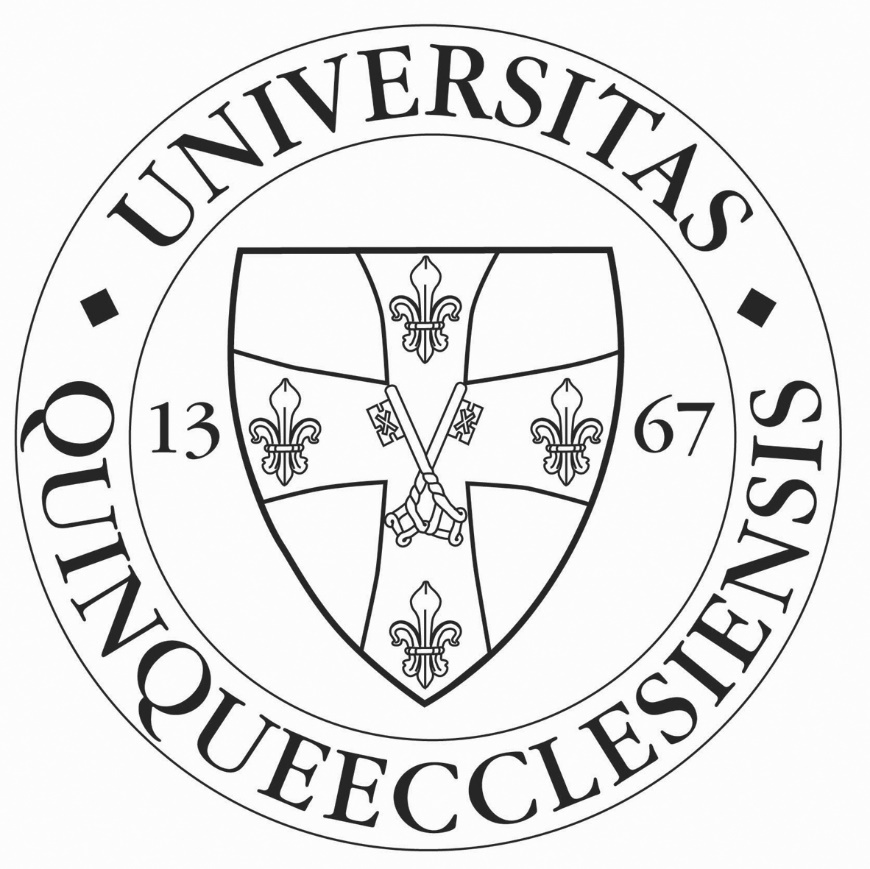 „Illumina MiSeq system újgenerációs szekvenáló beszerzése a Pécsi Tudományegyetem részére a GINOP-2.3.2-15-2016-00039 Ritka betegségek pathogenezisének kutatása, új diagnosztikai és terápiás eljárásokat megalapozó fejlesztések elnevezésű pályázat keretén belül”Ajánlatkérő által az eljáráshoz rendelt hivatkozási szám: PTE/56/2017TARTALOM:AJÁNLATTÉTELI FELHÍVÁS                                                        3. oldal	ÚTMUTATÓ AZ AJÁNLATTEVŐK RÉSZÉRE	12. oldalIGAZOLÁSOK, NYILATKOZATOK JEGYZÉKE	25. oldalIRATMINTÁK	26. oldalMŰSZAKI LEÍRÁS	46. oldalSZERZŐDÉS TERVEZET	50. oldalI. AJÁNLATTÉTELI FELHÍVÁSa) Az ajánlatkérő neve, címe, telefon- és telefaxszáma, e-mail és honlap címe;b) A közbeszerzés fajtája, az eljárás alkalmazásának jogalapjaA közbeszerzési eljárás fajtája: A közbeszerzésekről szóló 2015. évi CXLIII. törvény (továbbiakban: Kbt.) 98. § (2) bekezdés c) pontja szerint hirdetmény nélküli tárgyalásos eljárás uniós eljárás (Kbt. Második rész) szabályai szerint.Az eljárás alkalmazásának jogalapja: a Kbt. 98. § (2) bekezdés c) pontja, tekintettel arra, hogy a szerződés műszaki-technikai sajátosságokra tekintettel kizárólag olyan Ajánlattevővel köthető meg, aki a PTE KK Orvosi Genetikai Intézete által a projektben elérni kívánt eredményeihez elengedhetetlenül szükséges, a hosszú távú céljaikhoz illeszkedő újgenerációs szekvenáló (NGS) készüléket tud szállítani. A projekt során a genomikai szinten meghatározott ritka és diagnosztizálatlan (rare and undiagnosed diseases) betegségek egy kiemelt körének kutatását, és a diagnosztikai, terápiás szempontból releváns fejlesztését tervezi elvégezni. Az Illumina MiSeq egy költséghatékony asztali szekvenáló berendezés. Az Illumina a „Sequencing By Synthesis” technológiáját alkalmazva teszi elérhetővé a szekvenálás használatát számos területen. A készülék innovatív integrált „mintától az eredményig” munkafolyamata lehetővé teszi DNS és RNS alapú feladatok végrehajtását minimális manuális munka beiktatásával. Az Illumina MiSeq az egyik leggyakrabban használt platform a kutató, illetve a klinikai vizsgálatokat folytató leboratóriumokban, mely a leggyorsabb és legsokoldalúbb megoldás abban az esetben, ha a kísérletre rendelkezésre álló idő limitált. Jelenleg a MiSeq rendszer rendelkezik a legegyszerűbb szekvenálási módszerrel az újgenerációs szekvenálók közül. Az eredmények kiértékelése napok helyett órákban mérhető.A kereskedelmi forgalomban elérhető hasonló műszerek közül ez az egyetlen készülék, amely képes pontosan meghatározni a homopolimer szakaszokat a DNS molekulán belül a fluoreszcensen jelölt „reversible terminator chemisty” kémiájából kifolyólag. A homopolimer szakaszok pontos ismerete kiemelkedően fontos a monogénes betegségek vizsgálata során. Mindezeken felül, a projektben résztvevő három Egyetem (SZTE, DE és PTE) által a projekt keretében közösen bevállalt 450 beteg klinikai exomjának vizsgálata során kapott eredményeinek összehasonlíthatóságához, így a projekt céljainak eléréséhez feltétlenül szükséges, hogy a vizsgálatok azonos eszközön történjenek. Ennek hiányában az egyes Egyetemek által kapott nyersadatok kiértékelése után kapott eredmények egymással nem vethetőek össze teljes egészében. A projektben résztvevő Egyetemek a saját vizsgálataikat ugyanezen a platformon tervezik elvégezni. A rendszer az Illumina által fejlesztett SBS technológia segítségével a TruSeq szekvenáló kémiát használja, amely a gyors illetve alacsony költségvetésű genetikai analízisek széles körű alkalmazása révén ideális platformmá teszi a rendszert. A TruSeq jellegzetessége, hogy a felhasználóknak a legmagasabb adatintegritást nyújtja a legmagasabb hibátlan leolvasás hozamával és a legtöbb bázis-leolvasások számával Q30 minőségi érték felett. A klinikai exom vizsgálatokat a projektben résztvevő intézmények az Ilumina TruSight One szekvenáló panellel végzik, mely tökéletesen használható a beszerezni kívánt Illumina MiSeq platformon.         c) A közbeszerzési dokumentumok közvetlen és díjmentes elérése, a közbeszerzés tárgya, illetőleg mennyiségeAz Ajánlatkérő a közbeszerzési dokumentumokat az ajánlati felhívás megküldésével egyidejűleg elektronikusan közvetlenül is megküldi a szerződés teljesítésére alkalmas gazdasági szereplő részére.Közbeszerzés tárgya:„Illumina MiSeq system újgenerációs szekvenáló beszerzése a Pécsi Tudományegyetem részére a GINOP-2.3.2-15-2016-00039 Ritka betegségek pathogenezisének kutatása, új diagnosztikai és terápiás eljárásokat megalapozó fejlesztések elnevezésű pályázat keretén belül”Közbeszerzés mennyisége: A Közbeszerzési Dokumentáció részét képező Műszaki leírásban szereplő 1 db Illumina MiSeq system újgenerációs szekvenáló készülék.A nyertes ajánlattevő feladata kiterjed az eszköz üzembe helyezésére és a betanítási kötelezettségre is. A betanítási kötelezettség vonatkozásában ajánlattevő legalább 16 óra időtartamban elvégzi az ajánlatkérő által kijelölt személyek (maximum 6 fő) felhasználói szintű betanítását.  Közös Közbeszerzési Szójegyzék (CPV):Fő tárgy: 38434000-6 Analizátorokd) A szerződés meghatározása Adásvételi szerződés.e) Keretmegállapodás kötésére, dinamikus beszerzési rendszer alkalmazására, elektronikus árlejtés alkalmazására vonatkozó feltételekAz Ajánlatkérő jelen közbeszerzés keretében dinamikus beszerzési rendszert, illetőleg elektronikus árlejtést nem alkalmaz. A tárgyi eljárás nem irányul keretmegállapodás megkötésére.f) A szerződés időtartama vagy a teljesítés határidejeTeljesítés határideje:A Szerződés aláírásától számított maximum 70 naptári nap.g) A teljesítés helyePécsi Tudományegyetem, Orvosi Genetikai Intézet, 7624 Pécs, Szigeti út 12.NUTS-kód: HU231h) Az ellenszolgáltatás teljesítésének feltételei, illetőleg a vonatkozó jogszabályokra hivatkozásAjánlatkérő az ellenszolgáltatást 100,000000%-ban a „GINOP-2.3.2-15-2016-00039 Ritka betegségek pathogenezisének kutatása, új diagnosztikai és terápiás eljárásokat megalapozó fejlesztések” elnevezésű pályázatból finanszírozza.Az ellenszolgáltatás megfizetése a Kbt. 135. § (1) bekezdése szerint igazolt szerződésszerű teljesítést követően a Polgári Törvénykönyvről szóló 2013. évi V. törvény (továbbiakban: Ptk.) 6:130. § (1)-(2) bekezdésében, valamint az adózás rendjéről szóló 2003. évi XCII. törvény 36/A. §-ában foglaltakra figyelemmel, 30 napon belül, számla ellenében, banki átutalással, utófinanszírozással történik. A kifizetésekre alkalmazni kell a 2014-2020 programozási időszakban az egyes európai uniós alapokból származó támogatások felhasználásának rendjéről szóló 272/2014. (XI. 5.) Korm. rendelet rendelkezéseit is.A kifizetés HUF-ban történik.Az államháztartásról szóló 2011. évi CXCV. törvény 41. § (6) bekezdésére figyelemmel a közbeszerzés eredményeként nem köthető érvényesen szerződés olyan jogi személlyel, jogi személyiséggel nem rendelkező szervezettel, illetve a létrejött szerződés alapján nem teljesíthető kifizetés olyan szervezet részére, amely szervezet nem minősül a nemzeti vagyonról szóló 2011. évi CXCVI törvény 3. § (1) bekezdés 1. pontja szerinti átlátható szervezetnek. A fizetési feltételek további részletes szabályait az ajánlati dokumentáció részét képező szerződéstervezet tartalmazza.i) A szerződést biztosító mellékkötelezettségekKésedelmi kötbér: a késedelmi kötbér mértéke az eszköz nettó vételárának 1%-a naptári naponként, de legfeljebb 20 naptári napnak megfelelő összeg.Meghiúsulási kötbér: Ajánlattevő a le nem szállított eszköz nettó vételárának 20%-nak megfelelő mértékű kötbér megfizetésére köteles. Nyertes Ajánlattevő kártérítési felelőssége körében köteles megtéríteni a PTE valamennyi, a szerződés tervezetben vállaltak megsértésére visszavezethető vagyoni kárát.Jótállás: A teljes körű jótállási kötelezettség időtartama 12 hónap, a sikeres átadás-átvételtől számítottan. A szerződést biztosító mellékkötelezettségek és a szerződés teljesítésére vonatkozó különleges feltételek részletes szabályait a szerződéstervezet tartalmazza.j) Az ajánlatok bírálati szempontja (Kbt. 76. §)Ajánlatkérő az ajánlatokat a legalacsonyabb ár bírálati szempont alapján bírálja el, mivel ajánlatkérő speciális műszaki követelményű igényeinek kizárólag ezen eszköz felel meg, így a gazdaságilag legelőnyösebb ajánlat kiválasztását további minőségi jellemzők nem, csak a legalacsonyabb ár értékelése szolgálja.k) A kizáró okokKizáró okok:Az eljárásban nem lehet ajánlattevő, alvállalkozó, és nem vehet részt az alkalmasság igazolásában olyan gazdasági szereplő, akivel szemben a Kbt. 62. § (1)-(2) bekezdése szerinti kizáró okok valamelyike fennáll.Igazolási mód:Ajánlatkérő a Kbt. 100. § (5) bekezdése alapján előírja, hogy Ajánlattevőnek már az ajánlat benyújtásakor csatolnia kell a kizáró okok hiányára vonatkozó igazolásokat.Ajánlattevőnek az ajánlatának benyújtásakor az egységes európai közbeszerzési dokumentum alkalmazása helyett be kell nyújtani valamennyi, a kizáró okok hiányát igazoló nyilatkozatát, igazolását, figyelemmel a 321/2015. (X. 30.) Korm. rendelet 8., 10., 12-16. §-aiban meghatározottakra.Az Ajánlattevő a Kbt. 62. § (1) bekezdés k) pont kb) pontja szerinti kizáró ok hiányát a 321/2015. (X.30.) Korm. rendelet 8. § i) pont ib) alpontja és a 10. § g) pont gb) alpontjában foglaltak szerint köteles igazolni. Az Ajánlattevő a Kbt. 62. § (1) bekezdés k) pont kc) pontja szerinti kizáró ok hiányát a 321/2015. (X.30.) Korm. rendelet 8. § i) pont ic) alpontja és a 10. § g) pont gc) alpontjában foglaltak szerint köteles igazolni. Ajánlattevőnek nyilatkoznia kell továbbá a Kbt. 67. § (4) bekezdése alapján, hogy a szerződés teljesítéséhez nem vesz igénybe a Kbt. 62. § (1)-(2) bekezdés szerinti kizáró okok hatálya alá eső
alvállalkozót.
A kizáró okok tekintetében becsatolt nyilatkozatoknak az ajánlati felhívás megküldésének napjánál nem régebbi keltezésűeknek kell lenniük. Ajánlatkérő felhívja a figyelmet arra, hogy csak az adott közbeszerzési eljárásra vonatkozóan tett nyilatkozat, igazolás alkalmas arra, hogy az Ajánlattevő, illetőleg a szerződés teljesítéséhez igénybe vett alvállalkozó nem áll a kizáró okok hatálya alatt.Ajánlatkérő a Kbt. 74. § (1) bekezdés b) pontja alapján kizárja az eljárásból azt az ajánlattevőt, részvételre jelentkezőt, alvállalkozót vagy az alkalmasság igazolásában részt vevő szervezetet, aki részéről a kizáró ok az eljárás során következett be, figyelemmel a Kbt. 64. §-ában foglaltakra.A 321/2015. (X.30.) Korm. rendelet 13. §-a alapján folyamatban lévő változásbejegyzési eljárás esetében az ajánlattevő az ajánlathoz köteles csatolni a cégbírósághoz benyújtott változásbejegyzési kérelmet és az annak érkezéséről a cégbíróság által megküldött igazolást. Amennyiben az Ajánlattevő tekintetében nincs folyamatban változásbejegyzési eljárás, úgy erre vonatkozó nemleges nyilatkozat benyújtása szükséges.l) Gazdasági és pénzügyi alkalmasságAz Ajánlatkérő a Kbt. 65. § (2) bekezdése alapján gazdasági, pénzügyi alkalmassági feltételt nem ír elő.m) Műszaki, illetve szakmai alkalmasságAz Ajánlatkérő a Kbt. 65. § (2) bekezdése alapján műszaki, szakmai alkalmassági feltételt nem ír elő.n) Az ajánlattételi határidő2017. November 27.     15:00 órao) Az ajánlat benyújtásának címe, kapcsolattartási pontok, ahová az ajánlatot be kell nyújtanip) Az ajánlattétel nyelveAz ajánlattétel nyelve: magyarq) Az ajánlat(ok) felbontásának helye, ideje, az ajánlatok felbontásán jelenlétre jogosultakHelye: Szántó Kovács János u. 1/b. III. emelet 321. számú tárgyalóIdeje: 2017. November 27.	15:00 óraAz ajánlatok felbontásán a Kbt. 68. § (3) bekezdése alapján az ajánlatkérő, az ajánlattevő, valamint az általuk meghívott személyek, továbbá - a közbeszerzéshez támogatásban részesülő ajánlatkérő esetében - a külön jogszabályban meghatározott szervek képviselői és személyek lehetnek jelen.r) TárgyalásAz ajánlattételi felhívásban meghatározott ajánlattételi határidőre benyújtott, ajánlati kötöttséggel nem terhelt (első) ajánlat vonatkozásában az ajánlatkérő megvizsgálja, hogy az megfelel-e az ajánlattételi felhívásban, valamint a dokumentációban meghatározott feltételeknek. A tárgyaláson kizárólag az ajánlattevő képviseletére jogosult személyek vehetnek részt, akiknek képviseleti jogosultságukat a tárgyaláson való részvétel tekintetében igazolni kell. A cégjegyzésre nem jogosult személyeknek cégszerűen aláírt meghatalmazást kell magukkal hozni, amennyiben azt még az ajánlatban nem vagy nem a tárgyaláson való részvételre kiterjedő tartalommal csatolták, a meghatalmazók részéről pedig csatolni kell az aláírási címpéldányt vagy az aláírás mintát szintén akkor, ha ezt az ajánlat nem tartalmazza. A cégjegyzésre jogosult személyek részéről a tárgyalásra el kell hozni az aláírási címpéldányt vagy az aláírás mintát akkor, ha ezt az ajánlat még nem tartalmazza. Kérjük az ajánlattevőket, hogy a tárgyalásra hozzák magukkal az ajánlattevőkre vonatkozó, az ajánlattételi határidőtől számított 60 napnál nem régebbi cégkivonatot egyszerű másolatban – amennyiben az a céginformációs szolgálat ingyenesen, elektronikusan kérhető cégjegyzék-adatok alapján nem tölthető le.A tárgyalás menete: Ajánlatkérő a tárgyalást a szerződéses feltételek, valamint az ajánlati ár vonatkozásában folytatja le. Ajánlattevő az eredeti ajánlatban megadott árat kiinduló árnak tekinti. Az ajánlattevő az eredeti ajánlatához képest az ellenszolgáltatás mértékére vonatkozóan az ajánlatkérő számára kedvezőtlenebb ajánlatot nem tehet.Amennyiben Ajánlattevő a tárgyaláson nem vesz részt, Ajánlatkérő úgy tekinti, hogy Ajánlattevő az eredeti ajánlatában megadott ajánlati árat fenntartja, illetve a dokumentációban szereplő szerződéses feltételeket elfogadja.Az Ajánlatkérő felhívja a figyelmet, hogy a tárgyalás során a közbeszerzés tárgya és feltételei nem változhatnak olyan módon, hogya) az eljárás alapján megkötött szerződés tárgya vagy feltételei olyan jellemzőjében, illetve körülményében térjen el az ajánlattételi felhívás megküldésekor beszerezni kívánt beszerzési tárgytól vagy megadott szerződéses feltételektől, amely nem tette volna lehetővé hirdetmény nélküli tárgyalásos eljárás alkalmazását,b) az ajánlattételi felhívásban és a közbeszerzési dokumentumokban közölt feltételek olyan mértékben módosuljanak vagy egészüljenek ki, hogy annak következtében valamelyik ajánlattevő nem képes a tárgyalások befejezésével végleges ajánlatot tenni, vagyc) az értékelés szempontjai vagy módszere változna.Az első tárgyalás időpontja és helyszíne:2017. December 5. 10:00 óra7633 Pécs, Szántó Kovács János u. 1/b. III. emelet 321. tárgyalós) Ajánlati kötöttségAz ajánlati kötöttség időtartama: a tárgyalások lezárásától számított 60 naptári nap. Az Ajánlatkérő indokolt esetben az ajánlati kötöttség lejártának időpontját megelőzően írásban felkéri az ajánlattevőket ajánlataiknak meghatározott időpontig történő további fenntartására, az ajánlati kötöttség kiterjesztése legfeljebb az ajánlati kötöttség lejártának eredeti időpontjától számított hatvan napot. Ha bármely ajánlattevő az Ajánlatkérő által megadott határidőben nem nyilatkozik, úgy kell tekinteni, hogy ajánlatát az Ajánlatkérő által megjelölt időpontig fenntartja. Ha valamelyik ajánlattevő az ajánlatát nem tartja fenn, az ajánlati kötöttség lejártának eredeti időpontját követően az Ajánlatkérő eljárás további részében, az értékelés során ajánlatát figyelmen kívül hagyja.Az ajánlatok elbírálásáról szóló írásbeli összegezésnek az ajánlattevő részére történt megküldése napjától a nyertes ajánlattevő ajánlati kötöttsége további harminc nappal meghosszabbodik.t) Az ajánlati biztosíték előírására vonatkozó információAz Ajánlatkérő az eljárásban való részvételt nem köti ajánlati biztosíték rendelkezésre bocsátásához.u) A részajánlat, többváltozatú (alternatív) ajánlat lehetősége vagy annak kizárásaAz Ajánlatkérő jelen eljárásban a többváltozatú (alternatív) ajánlattételt kizárta. Ajánlatkérő a több részre történő ajánlattételt nem teszi lehetővé. A szerződés műszaki-technikai sajátosságai miatt egyetlen Ajánlattevő képes ajánlatot tenni, így a részajánlattétel nem ésszerű, mert nincs lehetőség arra, hogy más ajánlattevő nyerjen egy másik ajánlati részt.v) A szerződés teljesítésére vonatkozó különleges feltételekA tárgyi eljárásban megkötendő szerződésre nem vonatkoznak különleges feltételek.w) Egyéb1) A kiegészítő tájékoztatás: A kiegészítő tájékoztatás nyújtására a Kbt. 56. § (1)-(5) bekezdéseiben, valamint a dokumentációban foglaltak az irányadók. Az Ajánlatkérő a kiegészítő tájékoztatás iránti kérelem megküldése vonatkozásában ésszerű határidőnek tekinti az ajánlattételi határidő lejártát megelőző hatodik munkanapot, a kiegészítő tájékoztatás megadása kapcsán ésszerű határidőnek tekinti az ajánlattételi határidő lejártát megelőző harmadik munkanapot. Ajánlatkérő jelen eljárásban helyszíni bejárást vagy konzultációt nem tart. Az Ajánlattevőnek a kiegészítő tájékoztatásban feltett kérdéseiket az o) pontban meghatározott címre kell megküldeniük.2) Az ajánlat formai feltételei: Az ajánlatot zárt csomagban kell benyújtani. A csomagoláson fel kell tüntetni az eljárás tárgyát („Illumina MiSeq system újgenerációs szekvenáló beszerzése a Pécsi Tudományegyetem részére a GINOP-2.3.2-15-2016-00039 Ritka betegségek pathogenezisének kutatása, új diagnosztikai és terápiás eljárásokat megalapozó fejlesztések elnevezésű pályázat keretén belül”), az ajánlattevő megnevezését, illetőleg figyelmeztetést, hogy „az ajánlat az ajánlattételi határidő lejártáig nem bontható fel!”. Az ajánlattevőnek a dokumentációban meghatározott tartalmi és formai követelményeknek megfelelően egy nyomtatott eredeti, valamint egy elektronikus (CD/DVD adathordozón .pdf formátumban rögzített) példányban kell ajánlatát elkészítenie és benyújtania.Ajánlattevőnek nyilatkoznia kell arról, hogy az ajánlat elektronikus formában benyújtott példánya a benyújtott papír alapú (eredeti) példánnyal megegyezik. Ha az eredeti példány és az elektronikus adathordozón olvasható példány között eltérés van, az eredeti papír alapú példány az irányadó. Az ajánlat benyújtásával kapcsolatos további formai követelményeket a dokumentáció tartalmazza.3) Nyilatkozatok I.: Az Ajánlattevőnek ajánlatában nyilatkozatban meg kell jelölnie:- a közbeszerzésnek azt a részét, amelynek teljesítéséhez az ajánlattevő alvállalkozót kíván igénybe venni [Kbt. 66. § (6) bekezdés a) pont], és ezen részek tekintetében igénybe venni kívánt és a benyújtásakor már ismert alvállalkozókat [Kbt. 66. § (6) bekezdés b) pont];Az ajánlattevőnek az ajánlatban:- nyilatkoznia kell az ajánlati felhívás feltételeire, a szerződés megkötésére és teljesítésére, valamint a kért ellenszolgáltatásra vonatkozóan [Kbt. 66. § (2) bekezdés];- nyilatkozni köteles arról, hogy a kis- és középvállalkozásokról, fejlődésük támogatásáról szóló törvény szerint mikro-, kis- vagy középvállalkozásnak minősül-e [Kbt. 66. § (4) bekezdés];- Felolvasólapot kell csatolnia, mely feltünteti ajánlat esetében a 68. § (4) bekezdése szerinti információkat;- nyilatkoznia kell a fordítások hitelességéről, a kiegészítő tájékoztatások figyelembe vételéről;4) Igazolások: Az ajánlatnak az aláírási jogosult ellenőrzése céljából tartalmaznia kell az ajánlattevő az ajánlatban nyilatkozatot aláíró alvállalkozók, valamint az alkalmasság igazolásában részt vevő egyéb szervezetek esetében az alábbi iratokat:amennyiben a cégkivonat szerint cégügyében el nem bírált módosítás van folyamatban a vonatkozó változásbejegyzési kérelem egyszerű másolata csatolandó elektronikus feladás esetén az ehhez kapcsolódó dokumentumok nem hitelesített másolata is elfogadható;ajánlatban szereplő bármilyen nyilatkozatot aláíró személy aláírási címpéldánya vagy a cégnyilvánosságról, a bírósági cégeljárásról és a végelszámolásról szóló 2006. évi V. törvény 9. § (1) bekezdése szerinti aláírási-mintája,a cégkivonatban nem szereplő kötelezettségvállalók cégjegyzésre jogosult személytől származó, ajánlat aláírására vonatkozó (a meghatalmazott aláírását is tartalmazó) írásos meghatalmazását, a meghatalmazott aláírásával, teljes bizonyító erejű magánokiratba foglalva.5) Dokumentumok formai kötöttsége: A Kbt. 47. § (2) bekezdésére tekintettel az ajánlatban minden dokumentumot – kivéve a Kbt. 66. § (2) bekezdése szerinti ajánlati nyilatkozatot – egyszerű másolatban elegendő benyújtani.6) Fordítás: Az ajánlatban valamennyi igazolást és dokumentumot magyar nyelven kell benyújtani. Az ajánlatkérő a fordítások esetén ajánlattevő általi felelős magyar fordítást fogad el. A fordítás tartalmának helyességéért az ajánlattevő felel. Ajánlatkérő kizárólag a fordítás szövegét vizsgálja. Az ajánlatkérő elfogadja az eredetileg 2 nyelven készült nyilatkozatokat, iratokat, igazolásokat is.7) Árfolyamok: Az ajánlattétel során a különböző devizák forintra történő átszámításánál az ajánlattételi felhívás megküldése napján érvényes Magyar Nemzeti Bank által meghatározott devizaárfolyamokat kell alkalmaznia. Amennyiben valamely devizát a Magyar Nemzeti Bank nem jegyez, az adott devizára az ajánlattevő saját központi bankja által az ajánlati felhívás megküldésének napján érvényes árfolyamon számított Euró ellenérték a mértékadó. Átszámítás esetén az ajánlattevőnek közölnie kell az alkalmazott árfolyamot. Az átszámítást külön, aláírt lapon, a nem HUF összegeket tartalmazó okiratok mögé kell csatolni.8) Hiánypótlás: Ajánlatkérő jelen eljárásban hiánypótlást a Kbt. 71. § alapján biztosít.9) Az Ajánlati Dokumentáció átvételét követően a kapcsolattartó személyében, illetőleg adataiban bekövetkező esetleges változásról az Ajánlatkérőt külön e-mailben vagy faxon kell tájékoztatni. Az Ajánlatkérő csak ezen nyilatkozat kézhezvételét követően köteles a kapcsolattartó személyében, illetőleg adataiban bekövetkező változást figyelembe venni. Az ajánlatok bontását követően Ajánlatkérő valamennyi értesítést (így különösen: hiánypótlás, összegezés) a felolvasólapon megadott kapcsolattartó e-mail címére küldi meg az ajánlattevő részére.Amennyiben ajánlattevő a felolvasólapon megadott elérhetőséget módosítani, kiegészíteni kívánja, úgy erről köteles Ajánlatkérőt külön e-mailben vagy faxon tájékoztatni. Ajánlatkérő felhívja ajánlattevő figyelmét, hogy a kapcsolattartási adatait úgy szíveskedjen megadni, hogy Ajánlatkérő nem vállal felelősséget azért, amennyiben a megküldött értesítések a címzett oldalán nem jutnak el a megfelelő kapcsolattartóhoz (technikai ok, szabadság stb.). (Ajánlatkérő e körben nem fogadja el az ún. „out of office” / „házon kívül” üzeneteket, kizárólag, hogy ha az ajánlattevő ezen adatok módosításáról külön e-mailt/faxot küldött).10) A közbeszerzési eljárásban a részvétel fenntartására vonatkozó információk: Jelen eljárásban a Kbt. 114. § (11) bekezdése szerinti feltételek nem alkalmazandóak.11) Az ajánlatban csatolandó további dokumentumok: A 321/2015. (X. 30.) Korm. rendelet 21. § (1) bekezdés i) pontja szerint az ajánlathoz csatolni kell a megajánlott terméknek az orvostechnikai eszközökről szóló 4/2009. (III.17.) EüM rendelet szerinti bármely Európai Unión belüli nemzeti rendszerben akkreditált tanúsító szervezettől származó CE megfelelőségi értékelési tanúsítványát. Nem kell tanúsítványt csatolni abban az esetben, ha az EK irányelvek a CE tanúsítvány használatát nem teszik lehetővé, ezen esetben kérjük benyújtani Ajánlattevő cégszerűen aláírt nyilatkozatát arra vonatkozóan, hogy a megajánlott terméken a CE jelölés elhelyezése TILOS! Ajánlattevőnek az ajánlatához csatolnia kell a megajánlott termékre vonatkozó, gyártó által kiadott (aláírt) termékleírást. Amennyiben Ajánlattevő nyilatkozata, illetőleg a gyártó általi nyilatkozat között ellentmondás merül fel, Ajánlatkérő a gyártói nyilatkozatot tekinti irányadónak.12) Elektronikus adatbázisok: Az Ajánlatkérő az ajánlati felhívásban előírt tény, adat vagy információ kapcsán nem írja elő igazolás benyújtását, ha az Ajánlatkérő az Európai Unió bármely tagállamában működő, - az adott tagállam által az e-Certis rendszerben igazolásra alkalmas adatbázisként feltüntetett - ingyenes elektronikus adatbázisba belépve közvetlenül hozzájuthat az érintett igazoláshoz vagy egyéb releváns információhoz. Nem magyar nyelvű nyilvántartás esetén az Ajánlatkérő előírja a releváns igazolás vagy információ magyar nyelvű fordításának benyújtását. A magyarországi nyilvántartások közül a hatósági nyilvántartások, valamint a külön jogszabályban nevesített nyilvántartások tekintendőek az igazolás benyújtásának kiváltására alkalmas nyilvántartásnak.13) A szerződéskötés feltétele, hogy a nyertes ajánlattevő csatolja nyilatkozatát arra vonatkozóan, hogy a 2011. évi CXCVI. törvény 3. § (1) bekezdés 1. pontja szerinti átlátható szervezetnek minősül.14) Szerződés aláírásának módja: Tekintettel arra, hogy a Kbt. 43. § (1) bekezdés d) pontja alapján az Ajánlatkérő a szerződéskötést követően haladéktalanul köteles közzétenni a Közbeszerzési Hatóság által működtetett Közbeszerzési Adatbázisban a közbeszerzési eljárás alapján megkötött szerződéseket, a szerződés aláírására kizárólag Ajánlatkérő következő címén van lehetőség: Pécsi Tudományegyetem Kancellária, Közbeszerzési Igazgatóság, Közbeszerzési Főosztály, 7633 Pécs, Szántó Kovács János u. 1/b. III. emelet 313/A iroda. A szerződés aláírásának időpontját Ajánlatkérő az eredményhirdetést követően egyezteti a nyertes ajánlattevővel.15) Irányadó jog: Jelen ajánlattételi felhívásban, valamint a dokumentációban nem szabályozott kérdésekben a közbeszerzésekről szóló 2015. évi CXLIII. törvény rendelkezései, és a közbeszerzési eljárásokban az alkalmasság és a kizáró okok igazolásának, valamint a közbeszerzési műszaki leírás meghatározásának módjáról szóló 321/2015. (X.30.) Korm. rendelet az irányadóak. A közbeszerzési eljárás alapján megkötött szerződésre a Kbt.-ben foglalt eltérésekkel a Polgári Törvénykönyvről szóló 2013. évi V. törvény rendelkezéseit kell alkalmazni.16) Az eljárásban eljáró felelős akkreditált közbeszerzési szaktanácsadó:Biróné Dr. Czeininger Mariann, lajstromszám: 00051.x) Az ajánlattételi felhívás megküldésének napja2017. November 6.II. ÚTMUTATÓ AZ AJÁNLATTEVŐK RÉSZÉREA beszerzésre a Kbt. Második része szerinti eljárási szabályok kerülnek alkalmazásra. Az eljárás fajtája 98 § (2) bekezdés c) pontja szerinti hirdetmény nélküli tárgyalásos közbeszerzési eljárás.1. Az ajánlattételi határidő, mely azonos az ajánlatok felbontásának időpontjával: 2017. November 27. 15:00 óraAz ajánlatok benyújtásának címe: Pécsi Tudományegyetem, Kancellária, Közbeszerzési Igazgatóság, 7633 Pécs, Szántó Kovács János u. 1/b. 316. irodaAz ajánlatok – személyesen történő beadás esetén – munkanapokon 9:00-16:00 óráig, pénteken 9:00-13:00 óráig adhatók be. Az ajánlattételi határidő lejárta napján 9:00 órától az ajánlattételi határidő lejártáig. Az ajánlat személyes benyújtása esetén nem szükséges személyes egyeztetés. Ajánlatkérő a személyes átvételről átvételi elismervényt ad. Postai úton történő benyújtás esetén az ajánlatnak az ajánlattételi határidő lejártáig (2017. November 27. 15:00 óra) a Pécsi Tudományegyetem Kancellária, Közbeszerzési Igazgatóság, Szántó Kovács János u. 1/b., 316. iroda címre kell beérkeznie, az ezzel kapcsolatos kockázatot Ajánlattevő ( közös ajánlattevő(k) )viseli. Az ajánlattételi határidő lejárta után benyújtott ajánlatra a Kbt. 68. § (6) bekezdésben leírtak az irányadók.Ajánlatkérő – figyelemmel a Kbt. 68. § (1) bekezdésében foglaltakra – felhívja Ajánlattevők figyelmét, hogy az ajánlatok benyújtásának helye nem azonos az ajánlatok felbontásának helyszínével.2. Az ajánlatok felbontásának helye: Pécsi Tudományegyetem, Kancellária, Közbeszerzési Igazgatóság, 7633, Pécs, Szántó Kovács János u. 1/b. 321-as tárgyaló.Az eljárás eredményét tartalmazó Összegzés megküldésének tervezett időpontja: 2017. December 29.A közbeszerzési dokumentumokhoz való hozzáférés feltételei: Az Ajánlatkérő a közbeszerzési dokumentumokat az ajánlati felhívás megküldésével egyidejűleg elektronikusan közvetlenül is megküldi a szerződés teljesítésére alkalmas gazdasági szereplő részére.ALAPVETŐ INFORMÁCIÓK1. Pénzforrások, szerződéskötési engedély: Ajánlatkérő kijelenti, hogy a közbeszerzési dokumentumok szerinti szerződés megkötésére vonatkozó jogosultsággal rendelkezik; a beszerzés finanszírozásához szükséges (HUF) fedezetet 100,000000%-ban a „GINOP-2.3.2-15-2016-00039 Ritka betegségek pathogenezisének kutatása, új diagnosztikai és terápiás eljárásokat megalapozó fejlesztések” elnevezésű pályázat biztosítja.2. Az ajánlattétel kötöttségei: Az ajánlat elkészítésével és benyújtásával kapcsolatban felmerülő összes költséget (HUF) az Ajánlattevőnek kell viselnie. Az Ajánlatkérő semmilyen módon nem tehető felelőssé vagy kötelezetté ezekkel a költségekkel kapcsolatban, az eljárás lefolytatásának eredményétől függetlenül.3. Közbeszerzési Dokumentáció:3.1) A közbeszerzési dokumentumokban bekért információk benyújtásáért az Ajánlattevő felel, a nem kielégítő információk következménye az ajánlat érvénytelenné nyilvánítása lehet, hamis adatok esetén az Ajánlattevő kizárására kerül sor.3.2) Az ajánlatot javasolt a közbeszerzési dokumentumok III. fejezetében (IGAZOLÁSOK, NYILATKOZATOK JEGYZÉKE) meghatározott sorrendben összeállítani: Borítólap, Tartalomjegyzék, amely oldalszámokkal tünteti fel a becsatolt dokumentumok helyét az ajánlatban. Ezt követi az összes többi dokumentum.4. Kiegészítő tájékoztatás: Bármely gazdasági szereplő – a megfelelő ajánlattétel érdekében – a közbeszerzési dokumentumokban foglaltakkal kapcsolatban írásban – a kozbeszerzes@pte.hu, falusy.gabor@pte.hu címen, vagy faxon a 36 72/536-345-ös számon – kiegészítő (értelmező) tájékoztatást kérhet Ajánlatkérőtől. Bármilyen eltérés esetén a 36 72/536-345–ös fax számra megküldött dokumentum tartalma az irányadó. A kiegészítő tájékoztatást a Kbt. 56. § (2) bekezdése alapján az ajánlattételi határidő lejárta előtt legkésőbb 3 nappal kell megadni.Amennyiben Ajánlatkérő a tájékoztatást nem tudja a Kbt. 56. § (2) bekezdés szerinti határidőben megadni, vagy a kiegészítő tájékoztatással egyidejűleg a közbeszerzési dokumentumokat módosítja, köteles meghosszabbítani az ajánlattételi határidőt.A Kbt. 56. § (3) bekezdése alapján, ha a kiegészítő tájékoztatás iránti kérelmet a Kbt. 56. § (2) bekezdésben foglalt válaszadási határidőt megelőző harmadik napnál később nyújtották be, a kiegészítő tájékoztatást Ajánlatkérőnek nem kötelező megadnia.5. Az ajánlat elkészítése, pénzneme:5.1) Az ajánlattétel nyelve: magyar. Az ajánlathoz és az eljáráshoz kapcsolódó összes levelezést és egyéb anyagokat magyar nyelven kell elkészíteni. A becsatolt idegen nyelvű dokumentumok magyar nyelvű felelős fordításait az ajánlatnak tartalmaznia kell. Ajánlatkérő nem írja elő hitelesített fordítás csatolását. Elegendő az aláírásra jogosultnak nyilatkoznia arról, hogy a fordítás megegyezik az eredeti dokumentumban foglaltakkal. Ajánlatkérő az eredetileg két nyelven készült dokumentumokat is elfogadja.5.2) Az ajánlat pénzneme: magyar forint (HUF). A különböző devizák forintra történő átszámításával összefüggésben az ajánlattételi felhívás megküldése napján érvényes Magyar Nemzeti Bank (MNB) által meghatározott devizaárfolyamokat kell alkalmazni. Az ajánlatban szereplő, nem magyar forintban megadott összegek tekintetében az átszámítást tartalmazó iratot közvetlenül a kérdéses dokumentum mögé kell csatolni.6. Az ajánlatok benyújtása, lezárása, jelölése:6.1) Az Ajánlattevőknek az ajánlat eredeti, papír alapú, valamint 1 db elektronikus példányát egy borítékban lezárva, a borítékot a következő jelzéssel ellátva: „eredeti” és „Határidő előtt nem felbontandó” kell benyújtaniuk.6.2) A borítékot a Pécsi Tudományegyetem, Kancellária, Közbeszerzési Igazgatóság, Közbeszerzési Főosztály, 7633 Pécs, Szántó Kovács János u. 1/b. III. emelet 316-os iroda
címre kell címezni, az eljárás megnevezésével:„Illumina MiSeq system újgenerációs szekvenáló beszerzése a Pécsi Tudományegyetem részére a GINOP-2.3.2-15-2016-00039 Ritka betegségek pathogenezisének kutatása, új diagnosztikai és terápiás eljárásokat megalapozó fejlesztések elnevezésű pályázat keretén belül”„AJÁNLAT”„Ajánlattételi határidő (2017. November 27. 15:00 óra) előtt nem bontható fel”A borítékon fel kell tüntetni az Ajánlattevő nevét és címét.6.3) Amennyiben a boríték nincs lezárva és megfelelő jelöléssel ellátva, az Ajánlatkérő nem vállal felelősséget az ajánlat elirányításáért vagy idő előtti felnyitásáért.6.4) Az Ajánlattevőnek az ajánlatot 1 példányban elektronikus formában (CD vagy DVD ) is be kell nyújtania, jelszó nélkül olvasható de nem módosítható .pdf – vagy azzal egyenértékű kiterjesztésű – file-ban. A fentiekkel összefüggésben az Ajánlattevőnek cégszerűen nyilatkoznia kell, hogy az ajánlat elektronikus formában benyújtott példányai a papír alapú (eredeti) példánnyal megegyeznek és jelszó nélkül olvasható, de nem módosítható. pdf – vagy azzal egyenértékű kiterjesztésű – file-ok.Amennyiben az egyes példányok között eltérés van, az eredeti papír alapú példány az irányadó.6.5) A Kbt. 66.§ (1) bekezdése, valamint a 68.§ (2) bekezdése alapján – a tárgybani közbeszerzési eljárásban – a nem elektronikusan beadott ajánlat formai követelményei a következők:- az ajánlat eredeti példányát zsinórral, lapozhatóan kell összefűzni, a csomót matricával az ajánlat első, vagy hátsó lapjához rögzíteni, a matricát le kell bélyegezni, vagy az ajánlattevő részéről erre jogosultnak alá kell írni, úgy hogy a bélyegző, illetőleg az aláírás legalább egy része a matricán legyen,- az ajánlat oldalszámozása eggyel kezdődjön és oldalanként növekedjen. Elegendő a szöveget vagy számokat, illetve képeket tartalmazó oldalakat számozni, az üres oldalakat nem kell, de lehet. A címlapot és a hátlapot (ha vannak) nem kell, de lehet számozni. Ajánlatkérő az ettől kismértékben eltérő számozást (pl. egyes oldalaknál a /A, /B oldalszám) is elfogadja, ha a tartalomjegyzékben az egyes iratok helye egyértelműen azonosítható. Ajánlatkérő a kis mértékben hiányos számozást kiegészítheti, ha ez az ajánlatban való tájékozódása, illetve az ajánlatra való hivatkozása érdekében szükséges,- az ajánlatnak az elején tartalomjegyzéket kell tartalmaznia, mely alapján az ajánlatban szereplő dokumentumok oldalszám alapján megtalálhatók,- az ajánlatban lévő minden – az ajánlattevő vagy a Kbt. 65. § (7) bekezdés szerinti szervezet által készített – dokumentumot (nyilatkozatot) a végén alá kell írnia az adott gazdálkodó szervezetnél erre jogosult(ak)nak vagy olyan személynek, vagy személyeknek aki(k) erre a jogosult személy(ek)től írásos felhatalmazást kaptak,- az ajánlat minden oldalát, amelyen az ajánlat beadása előtt módosítást hajtottak végre, az adott dokumentumot aláíró személynek vagy személyeknek a módosításnál is kézjeggyel kell ellátni.7. Késedelmes ajánlatok:Ajánlatkérő minden olyan ajánlatot, melyet az általa előírt benyújtási határidőn túl kap meg, érvénytelennek nyilvánít, és a közbeszerzési törvényben foglaltak alapján megőrzi.8. A szerződés teljesítésével kapcsolatos feltételek:8.1) Fő finanszírozási és fizetési feltételek: Ajánlatkérő előleget nem fizet. Az ajánlattétel, a szerződés, a kifizetés és az elszámolás pénzneme magyar forint (HUF). A kifizetés - az adózás rendjéről szóló 2003. évi XCII. törvény 36/A §-ában foglalt rendelkezések figyelembe vételével; a Polgári Törvénykönyv (a továbbiakban Ptk.) 6:130 § (1)-(2) bekezdése szerint – a számla ajánlatkérőként szerződő fél általi kézhezvételének napját követő 30 napos határidőre – átutalással történik, a Kbt. 135. § (1), (6) bekezdéseiben, továbbá a Ptk. 6:155 §-ban foglaltakra figyelemmel.A kifizetésekre alkalmazni kell a 2014-2020 programozási időszakban az egyes európai uniós alapokból származó támogatások felhasználásának rendjéről szóló 272/2014. (XI. 5.) Korm. rendelet rendelkezéseit is.A részletes fizetési feltételeket a szerződés tervezet 3. és 4. pontjai tartalmazzák.8.2) A szerződést biztosító mellékkötelezettségek:Késedelmi kötbér: a késedelmi kötbér mértéke a késedelmesen szállított eszköz nettó vételárának 1%-a naptári naponként, de legfeljebb 20 naptári napnak megfelelő összeg. Azt követően az ajánlatkérő jogosult a szerződéstől elállni, vagy azt felmondani az adott részteljesítés esetében, valamint érvényesítheti a meghiúsulási kötbért az Ajánlatkérő.Meghiúsulási kötbér: Ajánlattevő a le nem szállított eszköz nettó vételárának 20%-nak megfelelő mértékű kötbér megfizetésére köteles. A meghiúsulási kötbér érvényesítése kizárja a késedelmi kötbér egyidejű érvényesítését. A már érvényesített késedelmi kötbért be kell számítani a meghiúsulási kötbér összegébe. A Ptk. 6: 186. § (1) bekezdése alapján a kötelezett pénz fizetésére kötelezheti magát arra az esetre, ha olyan okból, amelyért felelős, magszegi a szerződést.Nyertes Ajánlattevő kártérítési felelőssége körében köteles megtéríteni a PTE valamennyi, a szerződés tervezetben vállaltak megsértésére visszavezethető vagyoni kárát.Felmondás: Kbt. 143.§ (1)-(3); Ptk. 6:123. § szerint.A szerződést biztosító mellékkötelezettségek és a szerződés teljesítésére vonatkozó különleges feltételek részletes szabályait a szerződéstervezet tartalmazza.9. További információk:9.1) Ajánlatkérő a Kbt. 71. §-ában foglaltak szerint az összes Ajánlattevő számára azonos feltételekkel, teljes körben hiánypótlási lehetőséget biztosít, figyelemmel a Kbt. 71. § (5)-(6) bekezdésében foglaltakra.9.2) Ajánlatkérő gazdasági és pénzügyi, illetve műszaki szakmai alkalmassági követelményeket nem ír elő.9.3) Ajánlatkérő a Kbt. és a 321/2015 (X. 30.) Kr. vonatkozó előírásainak megfelelő tartalmú nyilatkozatokat elfogad.9.4) Ajánlatkérő – figyelemmel a Kbt. 69. § (11) bekezdésében foglaltakra – nem kéri igazolás benyújtását, ha az Európai Unió bármely tagállamában működő, - az adott tagállam által az e-Certis rendszerben igazolásra alkalmas adatbázisként feltüntetett – ingyenes elektronikus adatbázisba belépve közvetlenül hozzájuthat az igazoláshoz vagy egyéb releváns információhoz.Nem magyar nyelvű nyilvántartás esetén az Ajánlatkérő kéri a releváns igazolás vagy információ magyar nyelvű fordításának benyújtását. A magyarországi nyilvántartások közül a hatósági nyilvántartások, valamint a külön jogszabályban nevesített nyilvántartások tekintendőek az igazolás benyújtásának kiváltására alkalmas nyilvántartásnak.9.5) Tekintettel a 321/2015. (X. 30) Kr. 13 § -ában foglaltakra, folyamatban lévő változásbejegyzési eljárás esetében az ajánlattevő az ajánlathoz köteles csatolni a cégbírósághoz benyújtott változásbejegyzési kérelmet és az annak érkezéséről a cégbíróság által megküldött igazolást.9.6) A közbeszerzési dokumentumokban nem szabályozottak vonatkozásában a közbeszerzésekről szóló 2015. évi CXLIII. törvény előírásai szerint kell eljárni.A bírálat folyamataAz ajánlatok elbírálása során az ajánlatkérő megvizsgálja, hogy az ajánlatok megfelelnek-e a közbeszerzési dokumentumokban, valamint a jogszabályokban meghatározott feltételeknek.Az ajánlatkérő köteles megállapítani, hogy mely ajánlat érvénytelen, és hogy van-e olyan gazdasági szereplő, akit az eljárásból ki kell zárni. Az ajánlatkérő a bírálat során a kizáró okok és a 82. § (5) bekezdése szerinti kritériumok előzetes ellenőrzésére köteles az egységes európai közbeszerzési dokumentumba foglalt nyilatkozatot elfogadni, valamint minden egyéb tekintetben az ajánlat megfelelőségét ellenőrizni, szükség szerint a 71-72. § szerinti bírálati cselekményeket elvégezni. Az ajánlatkérő ellenőrzi az egységes európai közbeszerzési dokumentum szerinti nyilatkozattal egyidejűleg a nyilatkozatban feltüntetett, a (11) bekezdés szerint elérhető adatbázisok adatait is.Az ajánlatkérő az értékelési szempontok szerint értékeli az ajánlatot.Az ajánlatkérő az eljárást lezáró döntésben csak olyan ajánlattevőt nevezhet meg nyertes ajánlattevőként, aki, a kizáró okok és a 82. § (5) bekezdése szerinti kritériumok tekintetében az e törvényben és a külön jogszabályban foglaltak szerint előírt igazolási kötelezettségének eleget tett. Az ajánlatkérő jogosult az ajánlatban benyújtott igazolás, nyilatkozat tartalmának ellenőrzése érdekében más állami vagy önkormányzati szervtől, hatóságtól vagy gazdasági szereplőtől információt kérni. A megkeresett szervezet három munkanapon belül köteles az információt megadni. Az ajánlatkérő jogosult a kizáró okok fenn nem állása céljából az ajánlatban megnevezett személyek természetes személyazonosító adatait, kezelni. A kizáró okok fenn nem állásának ellenőrzése keretében - a külön jogszabályban foglalt igazolási szabályok szerint - a büntetlen előéletre vonatkozó adatról hatósági igazolás is kérhető. A kizáró okok hiányának igazolásához benyújtandó, külön jogszabályban foglalt nyilatkozat gazdasági, valamint szakmai kamara előtt annak tagja által tett nyilatkozat is lehet.Az ajánlatkérő az ajánlatokat a lehető legrövidebb időn belül köteles elbírálni. Az ajánlatkérő az ajánlatok bírálata és értékelése nélkül meghozhatja az eljárás eredménytelenségéről szóló döntést, ha az adott eljárásban végleges árajánlatok mindegyike meghaladja a – Kbt. 75. § (4) bekezdésének megfelelően igazolt - rendelkezésre álló anyagi fedezet összegét. Ha az ajánlatkérő nem végzi el az ajánlatok bírálatát, az eredménytelen eljárásra tekintettel az ajánlatkérő nem élhet a hirdetmény nélküli tárgyalásos eljárás indításának lehetőségével a Kbt. 98. § (2) bekezdés a) pontja szerint. Ha az ajánlatkérő az elbírálást nem tudja olyan időtartam alatt elvégezni, hogy az ajánlattevőknek az eljárást lezáró döntésről való értesítésére az ajánlati kötöttség fennállása alatt sor kerüljön, felkérheti az ajánlattevőket ajánlataiknak meghatározott időpontig történő további fenntartására, az ajánlati kötöttség kiterjesztése azonban nem haladhatja meg az ajánlati kötöttség lejártának eredeti időpontjától számított hatvan napot. Ha az ajánlattevő az ajánlatkérő által megadott határidőben nem nyilatkozik, úgy kell tekinteni, hogy ajánlatát az ajánlatkérő által megjelölt időpontig fenntartja.Hiánypótlás, felvilágosítás nyújtása, árindokolás, számítási hiba javításaAjánlatkérő a Kbt. 71. § alapján biztosítja a hiánypótlás lehetőségét, valamint az ajánlatokban található, nem egyértelmű kijelentések, nyilatkozatok, igazolások tartalmának tisztázása érdekében az ajánlattevőtől felvilágosítást kérhet. A hiánypótlásra vagy a felvilágosítás nyújtására vonatkozó felszólítás során ajánlatkérő tételesen felsorolja a hiányzó vagy nem megfelelő dokumentumokat, megadja továbbá a hiánypótlás teljesítésének / felvilágosítás nyújtásának határidejét, helyét és módját. A hiányok pótlása csak arra irányulhat, hogy az ajánlat megfeleljen a közbeszerzési dokumentumok vagy a jogszabályok előírásainak. A hiánypótlás során az ajánlatban szereplő iratokat módosítani és kiegészíteni is lehet. Amíg a hiánypótlásra vagy felvilágosítás nyújtására - a hiánypótlási felszólításban, illetve értesítésben megjelölt - határidő van folyamatban, az ajánlattevő pótolhat olyan hiányokat is, amelyekre nézve az ajánlatkérő nem hívta fel hiánypótlásra. Ajánlatkérő felhívja a figyelmet arra, hogy a Kbt. 71. § (6) bekezdésének megfelelően ugyanazon hiány tekintetében csak egy alkalommal van lehetőség hiánypótlásra, azaz a korábban megjelölt hiányok a későbbi hiánypótlások során már nem pótolhatóak. Ajánlatkérő a Kbt. 72. § alapján írásban az értékelés szempontjából lényeges ajánlati elemek tartalmát megalapozó adatokat, valamint indokolást fog kérni, ha aránytalanul alacsony ellenszolgáltatást talál bármely olyan, az ellenszolgáltatásra vonatkozó összeg tekintetében, amely önállóan értékelésre kerül. Az ajánlatkérő az indokolás elfogadhatóságának megítéléséhez - ha az elfogadhatóság kétséges - további kiegészítő indokolást kérhet az ajánlattevőtől. Az ajánlattevő kötelessége az ajánlati ára megalapozottságára vonatkozó minden tényt, adatot, kalkulációt az ajánlatkérő rendelkezésére bocsátani ahhoz, hogy megfelelő mérlegelés eredményeként az ajánlatkérő döntést hozhasson az ajánlati ár megalapozottságáról. Az ajánlatkérő köteles érvénytelennek nyilvánítani az ajánlatot, ha a közölt információk nem indokolják megfelelően, hogy a szerződés az adott áron vagy költséggel teljesíthető. Nem megfelelő az indokolás különösen, ha megállapítható, hogy az ajánlat azért tartalmaz aránytalanul alacsony árat vagy költséget, mert nem felel meg a Kbt. 73. § (4) bekezdése szerinti környezetvédelmi, szociális és munkajogi követelményeknek. Az ajánlatkérő az ajánlat megalapozottságának vizsgálata során ennek megítéléséhez az adott ágazatban kötelezően alkalmazandó irányadó munkabérekről is tájékoztatást kérhet az ajánlattevőtől. Ha az ajánlatkérő az ajánlatban az értékelésre kiható számítási hibát észlel, annak javítását az ajánlatkérő végzi el úgy, hogy a közbeszerzés tárgya elemeinek tételesen meghatározott értékeit (az alapadatokat) alapul véve számítja ki az összesített ellenértéket vagy más - az ajánlatban megtalálható számításon alapuló - adatot.A hiánypótlás vagy a felvilágosítás megadása: a) nem járhat a Kbt. 2. § (1)-(3) és (5) bekezdésében foglalt alapelvek sérelmével és b) az ajánlatban a beszerzés tárgyának jellemzőire, az ajánlattevő szerződéses kötelezettsége végrehajtásának módjára vagy a szerződés más feltételeire vonatkozó dokumentum tekintetében csak olyan nem jelentős, egyedi részletkérdésre vonatkozó hiba javítható vagy hiánypótolható, továbbá átalánydíjas szerződés esetén az árazott költségvetés (részletes árajánlat) valamely tétele és egységára pótolható, módosítható, kiegészíthető vagy törölhető, amelynek változása a teljes ajánlati árat vagy annak értékelés alá eső részösszegét és az ajánlattevők között az értékeléskor kialakuló sorrendet nem befolyásolja.A Kbt. 71. § (3) vagy (8) bekezdés rendelkezéseinek megsértése esetén, vagy ha a hiánypótlást, felvilágosítás megadását nem, vagy nem az előírt határidőben teljesítették, kizárólag az eredeti ajánlati példányt (példányokat) lehet figyelembe venni az elbírálás során.Érvénytelen ajánlatA Kbt. 73.§ (1)-(2) és (6) bekezdése szerint az ajánlat érvénytelen, haa) azt az ajánlattételi, illetve részvételi határidő lejárta után nyújtották be; b) az ajánlattevőt, részvételre jelentkezőt az eljárásból kizárták; c) ha az ajánlattevő vagy részvételre jelentkező alvállalkozója, vagy az alkalmasság igazolásában részt vevő szervezet a Kbt. 62. § (1) bekezdés i) pontja, vagy az adott eljárásban felmerült magatartása alapján j) pontja szerinti kizáró ok miatt kizárásra került; d) az ajánlattevő vagy részvételre jelentkező nem felel meg a szerződés teljesítéséhez szükséges alkalmassági követelményeknek, vagy nem igazolta megfelelően a követelményeknek való megfelelést; e) egyéb módon nem felel meg az ajánlati, ajánlattételi vagy részvételi felhívásban és a közbeszerzési dokumentumokban, valamint a jogszabályokban meghatározott feltételeknek, ide nem értve a részvételi jelentkezés és az ajánlat ajánlatkérő által előírt formai követelményeit:ea) azt az ajánlati kötöttség fennállása ellenére az ajánlattevő visszavonta; eb) az ajánlattevő az ajánlati biztosítékot határidőre nem vagy az előírt mértéknél kisebb összegben bocsátotta rendelkezésre; ec) az ajánlatkérő az ajánlati felhívásban előre meghatározott egy olyan összeget, amelyet meghaladó árat vagy költséget tartalmazó ajánlatot a bírálat során érvénytelenné fog nyilvánítani, és az ajánlat ezen összeget meghaladja.f) az ajánlattevő vagy részvételre jelentkezőfa) valamely adatot a Kbt.44. § (2)-(3) bekezdésébe ütköző módon minősít üzleti titoknak és ezt az ajánlatkérő hiánypótlási felhívását követően sem javítja; vagy fb) a Kbt. 44. § (1) bekezdése szerinti indokolás a hiánypótlást követően sem megfelelő.Érvénytelen továbbá az ajánlat, ha aránytalanul alacsony ellenszolgáltatást vagy más teljesíthetetlen feltételt tartalmaz (72. §). Az ajánlatkérő a közbeszerzési dokumentumokban tájékoztatásként közli azoknak a szervezeteknek a nevét, amelyektől az ajánlattevő tájékoztatást kaphat azon követelményekről, amelyeknek a teljesítés során meg kell felelni. Az ajánlatkérő nem köteles a közbeszerzési eljárásban külön információk feltüntetését előírni az ajánlatban, csak azt ellenőrzi, hogy az ajánlatban feltüntetett információk nem mondanak-e ellent a fentiekben meghatározott követelményeknek. Az ajánlatkérőnek ki kell zárnia az eljárásból azt az ajánlattevőt, alvállalkozót vagy az alkalmasság igazolásában részt vevő szervezetet, aki a) a kizáró okok [Kbt. 62. §, és ha az ajánlatkérő előírta Kbt. 63. §] hatálya alá tartozik; b) részéről a kizáró ok az eljárás során következett be. Az ajánlatkérő kizárhatja az eljárásból a) azt az ajánlattevőt, aki számára nem kell nemzeti elbánást nyújtani [Kbt. 2. § (5) bekezdés], b) azt az ajánlattevőt, aki ajánlatában olyan származású árut ajánl, amely számára nem kell nemzeti elbánást nyújtani [Kbt. 2. § (5) bekezdés]. Az áru származásának megállapítására a külön jogszabályban, illetve a Közösségi Vámkódex létrehozásáról szóló 1992. október 12-i 2913/92/EGK tanácsi rendeletben meghatározott származási szabályokat kell alkalmazni.TárgyalásAz ajánlattételi felhívásban meghatározott ajánlattételi határidőre benyújtott, ajánlati kötöttséggel nem terhelt (első) ajánlat vonatkozásában az ajánlatkérő megvizsgálja, hogy az megfelel-e az ajánlattételi felhívásban, valamint a dokumentációban meghatározott feltételeknek. A tárgyaláson kizárólag az ajánlattevő képviseletére jogosult személyek vehetnek részt, akiknek képviseleti jogosultságukat a tárgyaláson való részvétel tekintetében igazolni kell. A cégjegyzésre nem jogosult személyeknek cégszerűen aláírt meghatalmazást kell magukkal hozni, amennyiben azt még az ajánlatban nem vagy nem a tárgyaláson való részvételre kiterjedő tartalommal csatolták, a meghatalmazók részéről pedig csatolni kell az aláírási címpéldányt vagy az aláírás mintát szintén akkor, ha ezt az ajánlat nem tartalmazza. A cégjegyzésre jogosult személyek részéről a tárgyalásra el kell hozni az aláírási címpéldányt vagy az aláírás mintát akkor, ha ezt az ajánlat még nem tartalmazza. Kérjük az ajánlattevőket, hogy a tárgyalásra hozzák magukkal az ajánlattevőkre vonatkozó, az ajánlattételi határidőtől számított 60 napnál nem régebbi cégkivonatot egyszerű másolatban – amennyiben az a céginformációs szolgálat ingyenesen, elektronikusan kérhető cégjegyzék-adatok alapján nem tölthető le.A tárgyalás menete: Ajánlatkérő a tárgyalást a szerződéses feltételek, valamint az ajánlati ár vonatkozásában folytatja le. Ajánlattevő az eredeti ajánlatban megadott árat kiinduló árnak tekinti. Az ajánlattevő az eredeti ajánlatához képest az ellenszolgáltatás mértékére vonatkozóan az ajánlatkérő számára kedvezőtlenebb ajánlatot nem tehet.Amennyiben Ajánlattevő a tárgyaláson nem vesz részt, Ajánlatkérő úgy tekinti, hogy Ajánlattevő az eredeti ajánlatában megadott ajánlati árat fenntartja, illetve a dokumentációban szereplő szerződéses feltételeket elfogadja.Az Ajánlatkérő felhívja a figyelmet, hogy a tárgyalás során a közbeszerzés tárgya és feltételei nem változhatnak olyan módon, hogya) az eljárás alapján megkötött szerződés tárgya vagy feltételei olyan jellemzőjében, illetve körülményében térjen el az ajánlattételi felhívás megküldésekor beszerezni kívánt beszerzési tárgytól vagy megadott szerződéses feltételektől, amely nem tette volna lehetővé hirdetmény nélküli tárgyalásos eljárás alkalmazását,b) az ajánlattételi felhívásban és a közbeszerzési dokumentumokban közölt feltételek olyan mértékben módosuljanak vagy egészüljenek ki, hogy annak következtében valamelyik ajánlattevő nem képes a tárgyalások befejezésével végleges ajánlatot tenni, vagyc) az értékelés szempontjai vagy módszere változna.Az első tárgyalás időpontja és helyszíne:2017. December 5. 10:00 óra7633 Pécs, Szántó Kovács János u. 1/b. III. emelet 321. tárgyaló9.7) Értékelési szempontok:Az ajánlatok értékelési szempontja:Nettó ajánlati ár: az ajánlattevőnek az ajánlattétel során figyelembe kell vennie, hogy minden olyan műszaki tartalmat meg kell valósítani, amely bármely dokumentumban szerepel, vagy a közbeszerzés alapján kötendő adásvételi keretszerződés eredményének rendeltetésszerű használatához szükséges. Az Ajánlattevőnek az ajánlati árat forintban (HUF) kell megadnia.Amennyiben a nettó ajánlati ár értékelési szempont vonatkozásában megadott ár aránytalanul alacsony összeget tartalmaz, Ajánlatkérő írásban indoklást kér az érintett Ajánlattevőtől az ajánlati elem(ek) vonatkozásában. Az indoklás elbírálására a Kbt. 72. §-a az irányadó.9.8) Ajánlatkérő az ajánlati kötöttség minimális időtartamát az ajánlattételi határidő lejártától számítva 60 napban határozta meg, tekintettel arra, hogy a közbeszerzési eljárást külön jogszabályban előírt ellenőrzés - 272/2014 (XI. 5.) Kr. - mellett folytatja le.9.9) Jelen eljárásban irányadó idő: a közbeszerzési dokumentumokban valamennyi órában megadott határidő magyarországi helyi idő szerint értendő.9.10) Az ajánlatkérő a Kbt. 35. § (8) bekezdése alapján a közbeszerzési eljárásban történő ajánlattételt nem köti gazdálkodó szervezet alapításához. Ajánlatkérő továbbá nem teszi kötelezővé, sem lehetővé, hogy a nyertes Ajánlattevő(k) a szerződés teljesítése érdekében gazdálkodó szervezetet hozzanak létre.9.11) Ajánlatkérő nem írja elő ajánlati biztosíték benyújtását.9.12) A szerződés európai uniós alapokból finanszírozott projekttel és /vagy programmal kapcsolatos, a pályázat megnevezése: „GINOP-2.3.2-15-2016-00039 Ritka betegségek pathogenezisének kutatása, új diagnosztikai és terápiás eljárásokat megalapozó fejlesztések”.9.13) Nyertes ajánlattevő a szerződés teljesítésének teljes időtartama alatt tulajdonos szerkezetét ajánlatkérő (vevő) számára megismerhetővé teszi, és a Kbt. 143. § (2)-(3) bekezdés szerinti ügyletekről ajánlatkérőt (vevőt) haladéktalanul értesíti.9.14) A kizáró okok igazolásának módja és folyamata:Az eljárásban nem lehet Ajánlattevő, alvállalkozó, és nem vehet részt az alkalmasság igazolásában olyan gazdasági szereplő, akivel szemben a Kbt. 62. § (1)-(2) bekezdése szerinti kizáró okok valamelyike fennáll.A kizáró okok igazolásának módja tekintetében irányadó: Kbt. 67. § (1)-(3) bekezdése, a 321/2015 (X. 30.) Kr. 1.§ 3. §-a és 4. § (1) bekezdése.Ajánlatkérő a Kbt. 100. § (5) bekezdése alapján előírja, hogy Ajánlattevőnek már az ajánlat benyújtásakor csatolnia kell a kizáró okok hiányára vonatkozó igazolásokat.Ajánlattevőnek az ajánlatának benyújtásakor az egységes európai közbeszerzési dokumentum alkalmazása helyett be kell nyújtani valamennyi, a kizáró okok hiányát igazoló nyilatkozatát, igazolását, figyelemmel a 321/2015. (X. 30.) Korm. rendelet 8., 10., 12-16. §-aiban meghatározottakra.A kizáró okok fenn nem állását a Kbt. 69. § (4) bekezdés szerinti felhívásra az Ajánlattevőnek a 321/2015 (X. 30.) Kr. 8., 10., 12-16. §- aiban meghatározottak szerint kell igazolnia.Ajánlattevő a Kbt. 62. § (1) bekezdés k) pont kb) pontja szerinti kizáró ok hiányát a 321/2015. (X.30.) Korm. rendelet 8. § i) pont ib) alpontja és a 10. § g) pont gb) alpontjában foglaltak szerint köteles igazolni. Ajánlattevő a Kbt. 62. § (1) bekezdés k) pont kc) pontja szerinti kizáró ok hiányát a 321/2015. (X.30.) Korm. rendelet 8. § i) pont ic) alpontja és a 10. § g) pont gc) alpontjában foglaltak szerint köteles igazolni. Ajánlattevőnek nyilatkoznia kell továbbá a Kbt. 67. § (4) bekezdése alapján, hogy a szerződés teljesítéséhez nem vesz igénybe a Kbt. 62. § (1) és (2) bekezdés szerinti kizáró okok hatálya alá eső alvállalkozót.Az igazolások, nyilatkozatok dátuma nem lehet korábbi keltezésű az Ajánlattételi felhívás megküldésének dátumánál.Ajánlatkérő felhívja a figyelmet arra, hogy csak az adott közbeszerzési eljárásra vonatkozóan tett nyilatkozat, igazolás alkalmas arra, hogy Ajánlattevő, illetve a szerződés teljesítéséhez igénybe vett alvállalkozó nem áll a kizáró okok hatálya alatt.A Kbt. 74. § (1) bekezdése értelmében az ajánlatkérőnek ki kell zárnia az eljárásból azt az ajánlattevőt, alvállalkozót, vagy az alkalmasság igazolásában részt vevő szervezetet, aki a kizáró okok – 62. § (1)-(2) bekezdés – hatálya alá tartozik, illetve akinek a részéről a kizáró ok az eljárás során következett be; figyelemmel a Kbt. 64. §-ában foglaltakra.9.15) Az ajánlat borítólapot (Ajánlati Dokumentáció 1. számú melléklete), ezután tartalomjegyzéket tartalmazzon, amely oldalszámokkal tünteti fel a becsatolt dokumentumok helyét az ajánlatban. Ezt követi az összes többi dokumentum az alábbiakban felsoroltak szerint:Az ajánlathoz csatolni kell:Felolvasólapot (Ajánlati Dokumentáció 2. számú melléklete)Nyilatkozatot a Kbt. 66. § (2) bekezdésére vonatkozóan (Ajánlati Dokumentáció 3. számú melléklete)Nyilatkozatot a Kbt. 62. § (1) bekezdés a) és e) pontjában, valamint a (2) bekezdésében meghatározott kizáró okokról (Ajánlati Dokumentáció 4/A számú melléklete)Nyilatkozatot a Kbt. 62. § (1) bekezdés k) pont, kb) és kc) alpontja tekintetében a kizáró okokról – (Ajánlati Dokumentáció 4./B számú melléklete)A beszerzendő áru leírása, valamint a tanúsítvány a Kbt. 71. § (8) bekezdés b) pontja alkalmazása során nem minősül szakmai ajánlatnak!Az ajánlatot aláíró cégjegyzésre jogosult személy(ek) (közjegyzői aláírás-hitelesítéssel ellátott) aláírási címpéldányát vagy aláírás mintáját ( a cégnyilvánosságról, a bírósági cégeljárásról és végelszámolásról szóló 2006. évi V. törvény 9. § (1) bekezdése szerint – ügyvéd által engedélyezetten) egyszerű másolatban; illetőleg amennyiben az ajánlatot, illetve a szükséges nyilatkozatokat az Ajánlattevő cégjegyzésre jogosult képviselőjének meghatalmazása alapján más személy szignálja, illetve írja alá, a cégjegyzésre jogosult személy által aláírt meghatalmazást teljes bizonyító erejű magánokiratba, vagy közokiratba foglalva. A meghatalmazásnak tartalmaznia kell a meghatalmazott aláírását (Ajánlati Dokumentáció 5. számú melléklete)Ajánlattevő cégszerűen aláírt nyilatkozatát, hogy az ajánlat elektronikus formában benyújtott (jelszó nélkül olvasható, de nem módosítható. pdf, vagy azzal egyenértékű kiterjesztésű file) példányai a papír alapú (eredeti) példánnyal megegyeznek. ( Ajánlati Dokumentáció 6. számú melléklete)Nyilatkozat változásbejegyzési kérelem tekintetében – nemleges tartalmú nyilatkozat esetében is. ( Ajánlati Dokumentáció 7. számú melléklete)Felelős fordítás – adott esetben (Ajánlati Dokumentáció 8. számú melléklete)Azon igazolás(ok) vagy egyéb releváns információk feltüntetését, amelyekhez az e-Certis rendszerben igazolásra alkalmas ingyenes elektronikus adatbázisba belépve közvetlenül hozzájuthat Ajánlatkérő, megadva a nyilvántartások pontos elérési útvonalát. Az Európai Unió bármely tagállamában működő, nem magyar nyelvű nyilvántartás esetén Ajánlatkérő kéri a releváns igazolás vagy információ magyar nyelvű felelős fordításának benyújtását (adott esetben) (Ajánlati Dokumentáció 9. számú melléklete)Nyilatkozat a Kbt. 66. § (4) bekezdése alapján (Ajánlati Dokumentáció 10. számú melléklete)Nyilatkozat a Kbt. 67. § (4) bekezdése alapján (Ajánlati Dokumentáció 11. számú melléklete)Nyilatkozat a Kbt. 73. § (4)-(5) bekezdése alapján (Ajánlati Dokumentáció 12. számú melléklete)Nyilatkozat üzleti titokról (adott esetben) (Ajánlati Dokumentáció 13. számú melléklete)Ajánlattevő nyilatkozata nyertesség esetén a szerződés feltöltéséhez szükséges adatokról (Ajánlati Dokumentáció 14. számú melléklete)Megajánlott terméknek az orvostechnikai eszközökről szóló 4/2009. (III.17.) EüM rendelet szerinti bármely Európai Unión belüli nemzeti rendszerben akkreditált tanúsító szervezettől származó CE megfelelőségi értékelési tanúsítványát. Nem kell tanúsítványt csatolni abban az esetben, ha az EK irányelvek a CE tanúsítvány használatát nem teszik lehetővé, ezen esetben kérjük benyújtani Ajánlattevő cégszerűen aláírt nyilatkozatát arra vonatkozóan, hogy a megajánlott terméken a CE jelölés elhelyezése TILOS! (Ajánlati Dokumentáció 15. számú melléklete)Megajánlott termékre vonatkozó termékprospektus (Ajánlati Dokumentáció 16. számú melléklete)A Kbt. 47. § (2) bekezdése alapján – ha jogszabály eltérően nem rendelkezik – a dokumentumok egyszerű másolatban is benyújthatók. Nem elektronikus úton történő ajánlattétel esetén az ajánlat 68 § (2) bekezdése szerint benyújtott egy eredeti példányának a Kbt. 66. § (2) bekezdése szerinti nyilatkozat eredeti aláírt példányát kell tartalmaznia.9.16) A nyertes ajánlattevő feladata az átadás-átvétellel kapcsolatos további ügyintézés teljes körű lebonyolítása, a jogszabályi előírásoknak megfelelően.9.17) A Kbt. 73. § (4)-(5) bekezdése alapján Ajánlattevő köteles tájékozódni a környezetvédelmi, szociális és munkajogi követelményekről, amelyeknek a teljesítés helyén és a szerződés teljesítése során meg kell felelni. Ajánlatkérő tájékoztatásként közli azoknak a szervezeteknek a nevét, amelyektől az Ajánlattevő tájékoztatást kaphat a (4) bekezdés szerinti – jogszabályok vagy kötelezően alkalmazandó kollektív szerződés, illetve közbeszerzésekről szóló 2015. évi CXLIII. törvény 4. mellékletében felsorolt – környezetvédelmi, szociális és munkajogi követelményekről. A tájékoztatást az illetékes szervek ingyenesen teszik lehetővé. Ajánlatkérő ellenőrzi, hogy az ajánlatban feltüntetett információk nem mondanak-e ellent a (4) bekezdés szerinti követelményeknek.9.18) Eljáró felelős akkreditált közbeszerzési szaktanácsadók neve, e-mail címe, lajstromszáma: Biróné dr. Czeininger Mariann, czeininger.mariann@pte.hu, lajstromszám 00051; Azoknak a szervezetek neve, amelyektől az ajánlattevő tájékoztatást kaphat azon követelményekről, amelyeknek a teljesítés során meg kell felelni:9.19) Ajánlatkérő tájékoztatja a gazdasági szereplőket, hogy a Kbt. 44. § (1) bekezdésében előírt, az üzleti titkot tartalmazó, elkülönített irathoz kötelezően csatolandó indoklás nem megfelelő, illetőleg ha a gazdasági szereplő meghatározott információk, adatok üzleti titokká nyilvánítása során a Kbt. 44. § (1)-(3) bekezdésében foglaltakat nem tartotta be, úgy Ajánlatkérő a Kbt. 44. § (4) bekezdésében foglaltak alapján hiánypótlás keretében felhívja az érintett gazdasági szereplőt a megfelelő tartalmú dokumentum benyújtására.A Kbt. 73. § (1) bekezdés fa) pontja értelmében, ha a gazdasági szereplő valamely adatot a 44. § (2)-(3) bekezdésébe ütköző módon – az (1) bekezdés alkalmazására is figyelemmel – minősít üzleti titoknak és ezt Ajánlatkérő hiánypótlási felhívását követően sem javítja, az az ajánlatban, a Kbt. 72. § szerinti indoklásban elkülönített módon elhelyezett üzleti titok esetén az ajánlat érvénytelenségét vonja maga után.9.20) Szerződés aláírásának módja: tekintettel arra, hogy a Kbt. 43. § (1) bekezdés d) pontja alapján az Ajánlatkérő a szerződéskötést követően haladéktalanul köteles közzétenni a Közbeszerzési Hatóság által működtetett Közbeszerzési Adatbázisban a közbeszerzési eljárás alapján megkötött szerződéseket, a szerződés aláírására kizárólag Ajánlatkérő következő címén van lehetőség: Pécsi Tudományegyetem Kancellária, Közbeszerzési Igazgatóság, Közbeszerzési Főosztály, 7633 Pécs, Szántó Kovács János u. 1/b. III. emelet 313/A iroda. A szerződés aláírásának időpontját Ajánlatkérő az eredményhirdetést követően egyezteti a nyertes ajánlattevővel.III. IGAZOLÁSOK, NYILATKOZATOK JEGYZÉKEBorítólap (1. számú melléklet)Tartalomjegyzék (oldalszámokkal feltüntetve a becsatolt dokumentumok helyét az ajánlatban)Felolvasólap (2. számú melléklet)Az ajánlattevő kifejezett nyilatkozata a kbt. 66. § (2) bekezdésében előírt tartalommal (3. számú melléklet)Nyilatkozat a Kbt. 62. § (1) bekezdés a) és e) pontjában meghatározott, valamint a (2) bekezdésében meghatározott kizáró okokról (4/A számú melléklet)Nyilatkozat a Kbt. 62. § (1) bekezdés k) pont kb) és kc) alpontja tekintetében a kizáró okokról (4/B számú melléklet)Aláírás címpéldány / Aláírás minta / Meghatalmazás (adott esetben) (5. számú melléklet)Nyilatkozat az elektronikusan benyújtott ajánlatok vonatkozásában (6. számú melléklet)Nyilatkozat változásbejegyzési kérelem tekintetében (nemleges tartalmú nyilatkozat esetében is) (7. számú melléklet)Felelős fordítás (adott esetben) (8. számú melléklet)Azon igazolás(ok) vagy egyéb releváns információ(k) feltüntetése, amelyekhez az e-Certis rendszerben igazolásra alkalmas ingyenes elektronikus adatbázisba belépve közvetlenül hozzájuthat Ajánlatkérő, megadva a nyilvántartások pontos elérési útvonalát. (9. számú melléklet)Nyilatkozat a Kbt. 66. § (4) bekezdésében előírt tartalommal (10. számú melléklet)Nyilatkozat a Kbt. 67. § (4) bekezdésre vonatkozóan (11. számú melléklet)Nyilatkozat a Kbt. 73. § (4)-(5) bekezdése szerint (12. számú melléklet)Nyilatkozat üzleti titokról (13. számú melléklet)Ajánlattevő nyilatkozata nyertesség esetén a Szerződés feltöltéséhez szükséges adatokról (14. számú melléklet)Megajánlott termék CE tanúsítványa (15. számú melléklet)Megajánlott termékre vonatkozó termékprospektus (16. számú melléklet)IV. IRATMINTÁK1. számú mellékletBORÍTÓLAP„Illumina MiSeq system újgenerációs szekvenáló beszerzése a Pécsi Tudományegyetem részére a GINOP-2.3.2-15-2016-00039 Ritka betegségek pathogenezisének kutatása, új diagnosztikai és terápiás eljárásokat megalapozó fejlesztések elnevezésű pályázat keretén belül”2. számú mellékletFELOLVASÓLAP„Illumina MiSeq system újgenerációs szekvenáló beszerzése a Pécsi Tudományegyetem részére a GINOP-2.3.2-15-2016-00039 Ritka betegségek pathogenezisének kutatása, új diagnosztikai és terápiás eljárásokat megalapozó fejlesztések elnevezésű pályázat keretén belül”*A gyártó a betanításra és beüzemelésre szakembert biztosít.Kelt: …………………………., …………….év …………………….hó ………… nap
……………………………………………………………
              cégszerű aláírás3. számú mellékletAZ AJÁNLATTEVŐ KIFEJEZETT NYILATKOZATA A KBT. 66. § (2) BEKEZDÉSÉBEN ELŐÍRT TARTALOMMALAlulírott(ak), mint a (cég megnevezése, címe) ………………………………..….... kötelezettségvállalásra jogosultja/jogosultjai kijelentem/kijelentjük, hogy a Pécsi Tudományegyetem „Illumina MiSeq system újgenerációs szekvenáló beszerzése a Pécsi Tudományegyetem részére a GINOP-2.3.2-15-2016-00039 Ritka betegségek pathogenezisének kutatása, új diagnosztikai és terápiás eljárásokat megalapozó fejlesztések elnevezésű pályázat keretén belül”  tárgyú közbeszerzési eljárás közbeszerzési dokumentumokban foglalt feltételeit, valamint a gazdasági szereplők által feltett kérdésekre kapott válaszokban* meghatározott követelményeket megismertük.Nyertességünk esetén a szerződést megkötjük, a szerződésben rögzített és vállalt kötelezettségeinket maradéktalanul teljesítjük a műszaki leírásban megfogalmazott elvárásokat a szerződésben foglaltaknak megfelelően a mindenkori ajánlatunkban szereplő ajánlati árért.Nyilatkozom továbbá arról, hogy gondoskodunk a szerződés teljesítése során tudomásunkra jutott információk bizalmas kezeléséről, és felelősséget vállalunk az ennek elmulasztásából okozott károkért, továbbá nyilatkozatunkkal megerősítjük, hogy kötelezettséget vállalunk arra, hogy a szerződés lejárata után is bizalmasan kezeljük a teljesítés alatt tudomásunkra jutott, Vevőre vonatkozó információkat.Kelt………………………., ………. év …………………. hó ….. napján.……………………………………                                                                                                   cégszerű aláírás* Adott esetben.4/A számú mellékletNYILATKOZATa Kbt. 62. § (1) bekezdés a) és e) pontjában meghatározott, valamint a (2) bekezdésében meghatározott kizáró okokról*Alulírott ………………………………… a(z) …………................................................. cégjegyzésre/kötelezettségvállalásra jogosult képviselőjeként az „Illumina MiSeq system újgenerációs szekvenáló beszerzése a Pécsi Tudományegyetem részére a GINOP-2.3.2-15-2016-00039 Ritka betegségek pathogenezisének kutatása, új diagnosztikai és terápiás eljárásokat megalapozó fejlesztések elnevezésű pályázat keretén belül” tárgyú  közbeszerzési eljárásban kijelentem, hogy a .…………………………………………………………………, mint Ajánlattevővel szemben nem állnak fenn a Kbt. 62. § (2) bekezdésében foglalt kizáró okok.Kelt: ……………………………., ……. év ……………….. hó …. nap 							   …………………………………………..							                          cégszerű aláírás*Igazolási mód: A közbeszerzési eljárásokban az alkalmasság és a kizáró okok igazolásának, valamint a közbeszerzési műszaki leírás meghatározásának módjáról szóló 321/2015. (X. 30.) Korm. rendelet 8. § a) pontjában foglaltak szerint.4/B számú mellékletNYILATKOZAT a Kbt. 62. § (1) bekezdés k) pont kb) és kc) alpontja tekintetében a kizáró okokrólKbt. 62. § (1) bekezdés k) pont kb) alpontjában meghatározott kizáró okról*Alulírott ………………………………… a(z) …………................................................. cégjegyzésre/kötelezettségvállalásra jogosult képviselőjeként nyilatkozom az „Illumina MiSeq system újgenerációs szekvenáló beszerzése a Pécsi Tudományegyetem részére a GINOP-2.3.2-15-2016-00039 Ritka betegségek pathogenezisének kutatása, új diagnosztikai és terápiás eljárásokat megalapozó fejlesztések elnevezésű pályázat keretén belül” tárgyú  közbeszerzési eljárásban, hogy, a Kbt. 62. § (1) bekezdés k) pont kb) alpontja tekintetében, hogy az általam képviselt gazdasági szereplő olyan társaságnak minősül, amelyetnem jegyeznek szabályozott tőzsdénvagyszabályozott tőzsdén jegyeznek.(a megfelelő választ kérjük aláhúzni)Amennyiben az általam képviselt gazdasági szereplőt nem jegyzik szabályozott tőzsdén, nyilatkozom, hogy:a pénzmosás és a terrorizmus finanszírozása megelőzéséről és megakadályozásáról szóló 2007. évi CXXXVI. törvény (a továbbiakban: pénzmosásról szóló törvény) 3. § r) pontja ra)-rb) vagy rc)-rd) alpontja szerint definiált valamennyi tényleges tulajdonos neve és állandó lakóhelye:VAGY- az általam képviselt gazdasági szereplőnek nincs a pénzmosásról szóló törvény 3. § r) pont ra)-rb) vagy rc)-rd) alpontja szerinti tényleges tulajdonosa. *Igazolási mód: A közbeszerzési eljárásokban az alkalmasság és a kizáró okok igazolásának, valamint a közbeszerzési műszaki leírás meghatározásának módjáról szóló 321/2015. (X. 30.) Korm. rendelet 8. § i) pont ib) alpontjában foglaltak szerint.Kbt. 62. § (1) bekezdés k) pont kc) alpontjában meghatározott kizáró okról Alulírott, mint a(z) ………………………………………………………… cégjegyzésre/kötelezettségvállalásra jogosult képviselője a 321/2015. (X. 30.) Korm. rendelet 8. § i) pont ic) alpontjában foglaltaknak megfelelően, a Kbt. 62. § (1) bekezdés k) pont kc) alpontja tekintetében ezennel felelősségem tudatábann y i l a t k o z o maz „Illumina MiSeq system újgenerációs szekvenáló beszerzése a Pécsi Tudományegyetem részére a GINOP-2.3.2-15-2016-00039 Ritka betegségek pathogenezisének kutatása, új diagnosztikai és terápiás eljárásokat megalapozó fejlesztések elnevezésű pályázat keretén belül” tárgyú  közbeszerzési eljárásban, hogy1. Van/Nincs** olyan jogi személy vagy személyes joga szerint jogképes szervezet, amely a társaságunkban közvetetten vagy közvetlenül több mint 25%-os tulajdoni résszel vagy szavazati joggal rendelkezik.  társaságunkban közvetetten vagy közvetlenül több mint 25%-os tulajdoni résszel vagy szavazati joggal rendelkező jogi személy(ek) és/vagy személyes joga szerint jogképes szervezet(ek) az alábbiak:Nyilatkozom továbbá, hogy a fent megnevezett szervezet(ek) vonatkozásában fennállnak/nem állnak fenn** a Kbt. 62. § (1) bekezdés k) pont kb) alpontjában hivatkozott kizáró feltételek.Kelt: ……………………………., …... év ……………….. hó …. nap *Igazolási mód: A közbeszerzési eljárásokban az alkalmasság és a kizáró okok igazolásának, valamint a közbeszerzési műszaki leírás meghatározásának módjáról szóló 321/2015. (X. 30.) Korm. rendelet 8. § i) pont ic) alpontjában foglaltak szerint.**a megfelelő rész aláhúzandó, értelemszerűen kitöltendő!5. számú mellékletAláírás címpéldány / Aláírás minta / Meghatalmazás (adott esetben)6. számú mellékletNyilatkozat az elektronikusan benyújtott ajánlatok vonatkozásábanAlulírott ……………………………………………, mint a(z) ………………………….. Ajánlattevő cégjegyzésre jogosult képviselője nyilatkozom, hogy az „Illumina MiSeq system újgenerációs szekvenáló beszerzése a Pécsi Tudományegyetem részére a GINOP-2.3.2-15-2016-00039 Ritka betegségek pathogenezisének kutatása, új diagnosztikai és terápiás eljárásokat megalapozó fejlesztések elnevezésű pályázat keretén belül” tárgyú közbeszerzési eljárásban az ajánlat elektronikus formában benyújtott (jelszó nélkül olvasható, de nem módosítható .pdf – vagy azzal egyenértékű kiterjesztésű – file) példányai a papír alapú (eredeti) példánnyal mindenben megegyeznek.Kelt: ……………………………., ………... év ……………….. hó …. nap	...........................									      cégszerű aláírás7. számú mellékletNyilatkozat változásbejegyzési kérelem tekintetében (nemleges tartalmú nyilatkozat esetében is)Alulírott(ak), mint a (cégnév, székhely, adószám) ………………………………… ………………………………………………………………… kötelezettségvállalásra jogosultja/jogosultjai az „Illumina MiSeq system újgenerációs szekvenáló beszerzése a Pécsi Tudományegyetem részére a GINOP-2.3.2-15-2016-00039 Ritka betegségek pathogenezisének kutatása, új diagnosztikai és terápiás eljárásokat megalapozó fejlesztések elnevezésű pályázat keretén belül” tárgyú közbeszerzési eljárásban kijelentem/kijelentjük, hogy Ajánlattevő cégügyében*jelenleg nincs folyamatban módosítás;a társaság cégügyében jelenleg van folyamatban módosítás, melyre tekintettel csatolom a cégbírósághoz benyújtott változásbejegyzési kérelmet és az annak érkezéséről a cégbíróság által megküldött igazolást;Kelt: ……………………………., ………... év ……………………… hó …… nap	..............................................	cégszerű aláírás*Kérjük a nyilatkozat tartalmának megfelelő részt aláhúzni vagy a szükségtelen részt törölni8. számú mellékletFelelős fordítás (adott esetben)9. számú mellékletAzon igazolás(ok) vagy egyéb releváns információ(k) feltüntetése, amelyekhez az e-Certis rendszerben igazolásra alkalmas ingyenes elektronikus adatbázisba belépve közvetlenül hozzájuthat Ajánlatkérő, megadva a nyilvántartások pontos elérési útvonalát.Az Európai Unió bármely tagállamában működő, nem magyar nyelvű nyilvántartás a releváns igazolás vagy információ magyar nyelvű felelős fordítása (adott esetben).10. számú mellékletNyilatkozat a Kbt. 66. § (4) bekezdésében előírt tartalommal Alulírott(ak), mint a (cégnév, székhely, adószám) ………………………………… ………………………………………………………………… kötelezettségvállalásra jogosultja/jogosultjai az „Ilumina MiSeq system újgenerációs szekvenáló beszerzése a Pécsi Tudományegyetem részére a GINOP-2.3.2-15-2016-00039 Ritka betegségek pathogenezisének kutatása, új diagnosztikai és terápiás eljárásokat megalapozó fejlesztések elnevezésű pályázat keretén belül” tárgyú közbeszerzési eljárásban kijelentem/kijelentjük, hogy társaságunk a kis- és középvállalkozásokról, fejlődésük támogatásáról szóló 2004. évi XXXIV. törvény alapján az alább megjelölt vállalkozásnak minősül:*	mikro-vállalkozás,kis-vállalkozás,közép-vállalkozás**nem tartozik a Kkvt. hatálya alá.Kelt………………………., ………. év …………………. hó ….. napján.	………………………………………….	  cégszerű aláírás*megfelelő aláhúzandó**Adott esetben aláhúzással jelölendő./A kis- és középvállalkozások meghatározása2. § A törvény hatálya a mikro-, kis- és középvállalkozásokra (a továbbiakban: KKV), valamint a KKV-k támogatására és az azzal kapcsolatos adatszolgáltatásra terjed ki.3. § (1)KKV-nak minősül az a vállalkozás, amelyneka) összes foglalkoztatotti létszáma 250 főnél kevesebb, ésb) éves nettó árbevétele legfeljebb 50 millió eurónak megfelelő forintösszeg, vagy mérlegfőösszege legfeljebb 43 millió eurónak megfelelő forintösszeg.(2) A KKV kategórián belül kisvállalkozásnak minősül az a vállalkozás, amelyneka) összes foglalkoztatotti létszáma 50 főnél kevesebb, ésb) éves nettó árbevétele mérlegfőösszege legfeljebb 10 millió eurónak megfelelő forintösszeg.(3) A KKV kategórián belül mikrovállalkozásnak minősül az a vállalkozás,  amelyneka) összes foglalkoztatotti létszáma 10 főnél kevesebb, ésb) éves nettó árbevétele mérlegfőösszege legfeljebb 2 millió eurónak megfelelő forintösszeg.(4) Nem minősül KKV-nak az a vállalkozás, amelyben az állam vagy az önkormányzat közvetlen vagy közvetett tulajdoni részesedése – tőke vagy szavazati jog alapján – külön-külön vagy együttesen meghaladja a 25%-ot.(5) A (4) bekezdésben foglalt korlátozó rendelkezést nem kell alkalmazni a 19. § 1. pontjában meghatározott befektetők részesedése esetében.(6) Ahol jogszabály „KKV-t”, „mikro-, kis- és középvállalkozást”, illetve „kis- és középvállalkozást” említ, azon – ha törvény másként nem rendelkezik az e törvény szerinti KKV-t kell érteni./”11. számú mellékletNyilatkozat a Kbt. 67. § (4) bekezdésre vonatkozóan*Alulírott ……………………, mint Ajánlattevő az „Illumina MiSeq system újgenerációs szekvenáló beszerzése a Pécsi Tudományegyetem részére a GINOP-2.3.2-15-2016-00039 Ritka betegségek pathogenezisének kutatása, új diagnosztikai és terápiás eljárásokat megalapozó fejlesztések elnevezésű pályázat keretén belül” tárgyú közbeszerzési eljárásban nyilatkozom a Kbt. 67.§ (4) bekezdése szerint, hogy a szerződés teljesítéséhez nem veszek igénybe a Kbt. 62. § (1)-(2) bekezdés szerinti kizáró okok hatálya alá eső alvállalkozót.Kelt: ……………………………., ………. év ……………….. hó …. nap	…….............................................	                           cégszerű aláírás*Értelemszerűen kitöltendő, amennyiben Ajánlattevő alvállalkozót vesz igénybe!12. számú mellékletNyilatkozat a Kbt. 73. § (4)-(5) bekezdése szerintAlulírott ……………………, mint Ajánlattevő az „Illumina MiSeq system újgenerációs szekvenáló beszerzése a Pécsi Tudományegyetem részére a GINOP-2.3.2-15-2016-00039 Ritka betegségek pathogenezisének kutatása, új diagnosztikai és terápiás eljárásokat megalapozó fejlesztések elnevezésű pályázat keretén belül” tárgyú eljárásban nyilatkozom a Kbt. 73. § (5) bekezdése szerint, hogy a közbeszerzési eljáráshoz kapcsolódó, környezetvédelmi, szociális és munkajogi követelményeknek való megfelelésre vonatkozó tájékozódási kötelezettségemnek eleget tettem.A Kbt. 73. § (4) bekezdésében foglaltakra tekintettel tudomásul veszem, hogy a Kbt. 73. § (1) bekezdés e) pontja alapján érvénytelen az általam képviselt Ajánlattevő tárgybani közbeszerzési eljárásban benyújtott ajánlata, ha nem felel meg azoknak a környezetvédelmi, szociális és munkajogi követelményeknek, amelyeket a jogszabályok vagy kötelezően alkalmazandó kollektív szerződés, illetve a Kbt. 4. mellékletben felsorolt környezetvédelmi, szociális és munkajogi rendelkezések írnak elő.Kelt………………………., …….... év …………………. hó ….. napján.……………………………………                                                                                                                cégszerű aláírás13. számú mellékletNyilatkozat üzleti titokról(adott esetben)Alulírott ………………………………..(név) mint a(z) ……………………….cégnév (székhely) ajánlattevő képviselője az „Illumina MiSeq system újgenerációs szekvenáló beszerzése a Pécsi Tudományegyetem részére a GINOP-2.3.2-15-2016-00039 Ritka betegségek pathogenezisének kutatása, új diagnosztikai és terápiás eljárásokat megalapozó fejlesztések elnevezésű pályázat keretén belül” tárgyú közbeszerzési eljárásban ezúton nyilatkozom, hogy az ajánlatban az alábbi oldalakon a Kbt. 44. §-ában foglaltaknak megfelelően, elkülönítetten elhelyezett iratok, a Ptk. 2:47. § szerinti üzleti titkot tartalmaznak, melyek nyilvánosságra hozatalát ezennel megtiltom:….. - ….. oldal(ak)Tudomásul veszem, hogy az üzleti titkot tartalmazó irat kizárólag olyan információkat tartalmazhat, amelyek nyilvánosságra hozatala üzleti tevékenységünk szempontjából aránytalan sérelmet okozna.A Kbt. 44. § (1) bekezdése figyelembe vételével az alábbiak szerint indokoljuk, hogy az üzleti titkot tartalmazó iratban található információ vagy adat nyilvánosságra hozatala miért és milyen módon okozna számunkra aránytalan sérelmet:Dokumentum1 megjelölése: ……………….A nyilvánosságra hozatalhoz kapcsolódó kockázatok és veszélyek bemutatása:…………………………………………………………………………………..Az aránytalan sérelem: ……………….Dokumentum2 megjelölése: ……………….A nyilvánosságra hozatalhoz kapcsolódó kockázatok és veszélyek bemutatása:…………………………………………………………………………………..Az aránytalan sérelem: ……………….Kelt: ……………………………., ………. év …………………. hó …… nap14. számú mellékletAjánlattevő nyilatkozata nyertesség esetén a Szerződés feltöltéséhez szükséges adatokrólAlulírott ………………………………..(név) mint a(z) ……………………….cégnév (székhely) ajánlattevő képviselője az „Illumina MiSeq system újgenerációs szekvenáló beszerzése a Pécsi Tudományegyetem részére a GINOP-2.3.2-15-2016-00039 Ritka betegségek pathogenezisének kutatása, új diagnosztikai és terápiás eljárásokat megalapozó fejlesztések elnevezésű pályázat keretén belül” tárgyú közbeszerzési eljárásban ezúton nyilatkozom, hogy nyertességünk esetén:Szerződés teljesítésével kapcsolatban kijelölt kapcsolattartó:Ajánlattevő(k) nevében a Szerződést aláíró, képviseletre jogosult személy:Együttes aláírási jog esetén*:Jótállással kapcsolatos bejelentések fogadására kijelölt személy:Kelt: ……………………………., …….. év …………………. hó …. nap*Csak együttes aláírási jog esetén kitöltendő.15. számú mellékletCE tanúsítvány16. számú mellékletMegajánlott termékre vonatkozó termékprospektusV. MŰSZAKI LEÍRÁSTermék neve: Illumina MiSeq SystemBeszerzendő mennyiség: 1 darab Teljesítési helyszín: Pécsi Tudományegyetem Orvosi Genetikai Intézet (7623 Pécs, Szigeti út 12)Gyártó:Megajánlott termék típusa:VI. SZERZŐDÉS TERVEZET Adásvételi szerződés TERVEZETAmely létrejött egyrészről PÉCSI TUDOMÁNYEGYETEMSzékhely: 7622 Pécs, Vasvári Pál u. 4.Adószám: 15329798-2-02OM azonosító: FI 58544PIR szám: 329794Statisztikai számjel: 15329798-8542-312-02Pénzforgalmi jelzőszám: MÁK 10024003-00282716-00000000Képviseli: Jenei Zoltán kancellármint Vevő (a továbbiakban: Vevő)másrészről *****Székhelye: Adószáma: Cégjegyzékszám: Statisztikai számjel: Pénzforgalmi jelzőszám: Képviseli: mint Eladó (a továbbiakban: Eladó)(a továbbiakban együttesen: Felek) között alulírott helyen és időben az alábbi feltételek szerint:PreambulumVevő „Illumina MiSeq system újgenerációs szekvenáló beszerzése a Pécsi Tudományegyetem részére a GINOP-2.3.2-15-2016-00039 Ritka betegségek pathogenezisének kutatása, új diagnosztikai és terápiás eljárásokat megalapozó fejlesztések elnevezésű pályázat keretén belül” tárgyban a közbeszerzésekről szóló 2015. évi CXLIII. törvény (továbbiakban: Kbt.) 98. § (2) bekezdésének c) pontja alapján hirdetmény nélküli közbeszerzési eljárást folytatott le.Felek rögzítik, hogy a Vevő többváltozatú (alternatív) ajánlat benyújtásának lehetőségét nem biztosította.A Vevő az ajánlattevők számára a gazdasági társaság, illetve jogi személy (projekttársaság) létrehozását nem tette lehetővé.A Vevő a közbeszerzési eljárás során a közbeszerzési eljárás tárgyára figyelemmel részajánlat-tételi lehetőséget nem biztosított.Felek rögzítik, hogy az Eladó benyújtott ajánlatával, mint a legalacsonyabb ellenszolgáltatást tartalmazó ajánlattal az eljárás nyertese lett.A Kbt. szerinti eljárás ajánlattételi felhívásához kapcsolódó valamennyi írásbeli dokumentáció és az Eladó nyertes ajánlata jelen szerződéssel (továbbiakban: Szerződés) együtt értelmezendő annak ellenére, hogy a dokumentumok fizikailag nem kerültek csatolásra a Szerződés törzsszövegéhez.Szerződő Felek megállapítják, hogy jelen szerződésben szabályozzák együttműködésüket és a Felek jogait és kötelezettségeit érintő minden olyan kérdést, amelyek a Felek szerződéses jogviszonyára alkalmazandó. A Felek kapcsolatuk fő alapelveként deklarálják, hogy mindenkor a piaci tisztesség és a kölcsönös együttműködés fokozott követelményei szerint kívánnak eljárni.Eladó kijelenti, hogy vele szemben csőd-, felszámolási vagy végrehajtási eljárás nincs folyamatban, illetve ilyen eljárások bekövetkezésének veszélye nem áll fenn. Az Eladó vállalja, hogy a másik Felet haladéktalanul értesíti, amennyiben olyan körülmény merülne fel, amely jelen pontban foglalt valamely eljárás kezdeményezését eredményezheti.Mindkét fél kijelenti, hogy sem jóhiszeműen, sem rosszhiszeműen, sem a múltban nem hallgatott el, sem a Szerződés időtartama alatt nem fog elhallgatni semmiféle, a Szerződés teljesítése tekintetében bármilyen szempontból releváns információt, amely kihatással lehet a jelen megállapodásban foglaltakra.Szerződés tárgyaA Vevő részére a közbeszerzési eljárás műszaki leírásában (továbbiakban: Műszaki Leírás), 
a Szerződés 1. számú mellékletében, valamint az Eladó ajánlatában meghatározott feltételeknek megfelelő 1 darab Illumina MiSeq system újgenerációs szekvenáló (a továbbiakban: Eszköz) határidős adásvétele a Szerződésben meghatározott feltételek szerint, a Szerződésben meghatározott vételár ellenében. Jelen szerződés keretében az Eladó a Szerződés 1. számú mellékletében részletesen meghatározott Eszköz tulajdonjogának átruházására, a Vevő pedig az Eszköz átvételére és annak vételárának megfizetésére köteles.Teljesítéssel kapcsolatos rendelkezések, átadás-átvételTeljesítés helye: Pécsi Tudományegyetem Orvosi Genetikai Intézet 7624 Pécs, Szigeti út 12. 
(NUTS kód: HU231)Teljesítés határideje: a Szerződés aláírásától számított 70 naptári nap.Felek a Kbt. 8. § (2) bekezdésére figyelemmel rögzítik, hogy az Eladó a szerződésszerű teljesítés körében köteles az Eszközt a teljesítési határidőn belül a teljesítés helyére eljuttatni, beállítani és üzembe helyezni, majd az üzembe helyezett Eszközt a Vevőnek átadni. Felek rögzítik, hogy az Eladó a Szerződés 2.2. pontjában meghatározott teljesítési határidőn belül bármikor jogosult teljesíteni, azonban a teljesítés pontos idejéről köteles a Vevő kapcsolattartóját a teljesítés időpontja előtt 3 munkanappal írásban értesíteni. Az értesítés elmaradásából eredő károkért az Eladó felelős.Felek megállapodnak abban, hogy az Eladó az Eszköz átadását a Felek eltérő megállapodásának hiányában munkanapokon 09.00 és 16.00 óra között végezheti.Felek megállapodnak abban, hogy az Eszköz teljesítés helyre történő eljuttatására alkalmas fuvarozási mód választásáért, a fuvarozás során esetlegesen felmerülő késedelemért, károkért az Eladó felelős. Fuvarozó alkalmazása esetén a Vevő a fuvarozóval nem áll jogviszonyban.Eladó kötelezettséget vállal arra, hogy a fuvarozással kapcsolatos valamennyi adminisztrációs kötelezettséget teljesíti a NAV irányába, továbbá az útdíjköteles gépjárművekkel a Vevő részére végzett fuvarozással járó termékszállítási bejelentési kötelezettségeknek eleget tesz (EKÁER adminisztráció). Ebbe beleértendő az Európai Unió tagállamából való fuvarozással kapcsolatos regisztrációban Vevővel való együttműködés. Felek rögzítik, hogy Eladó adminisztrációs és tájékoztatási, valamint együttműködési kötelezettségének megszegéséből eredő kárért teljes körű felelősséggel tartozik, és Vevőt haladéktalanul kártalanítani vagy kártérítést fizetni köteles.Az Eladó az Eszközt a fuvarozás módjának megfelelő csomagolásban köteles a teljesítés helyére eljuttatni, a csomagoláson fel kell tüntetnie a megfelelő kezelésre és tárolásra vonatkozó feliratokat, illetve címkéket.Felek megállapodnak abban, hogy az Eszköz teljesítés helyre való eljuttatását követően az Eladó elvégzi annak beállítását, valamint üzembe helyezését, szükség esetén testre szabását. Az Eszköz átadás-átvétele során a Vevő próbával győződik meg arról, hogy az a rendetetésszerű használatra alkalmas, rendelkezik a Szerződésben és annak elválaszthatatlan részét képező dokumentációban – így különösen a Műszaki Leírásban –, valamint a jogszabályokban előírt tulajdonságokkal. Felek rögzítik, hogy „próba” alatt kipróbálást értenek, amelynek során az Eladó beindítja, üzembe helyezi az Eszközt, szükség esetén lefuttat rajta egy tesztüzemet annak vizsgálata céljából, hogy a Vevő meggyőződhessen arról, hogy az Eszköz működőképes-e, valamint alkalmas-e annak a funkciónak az ellátására, amelyre az Eladó jelen szerződéssel kötelezettséget vállalt. Az átadás-átvételről a Felek közösen jegyzőkönyvet vesznek fel, amelyet a Felek erre feljogosított képviselői aláírásukkal hitelesítenek.Felek megállapodnak abban, hogy amennyiben az átadás-átvétel során a Vevő azt állapítja meg, hogy az Eszköz nem felel meg a Szerződésben foglalt feltételeknek, az Eszköz vagy annak egyes eleme(i) hibásak (a továbbiakban: hiba), a hibát, a hiba vonatkozásában érvényesíteni kívánt szavatossági igényt, valamint a szavatossági igény teljesítésének határidejét a Felek a közösen felvett jegyzőkönyvben rögzítik. Amennyiben az Eladó a megjelölt szavatossági igénynek a megjelölt határidőben nem tesz eleget, a Vevő gyakorolhatja a hibás teljesítésből eredő egyéb jogait.Az átadás-átvétel során az Eladó köteles az Eszközt, valamint annak minőségét és műszaki megfelelését tanúsító magyar nyelvű okmányokat, tanúsítványokat, valamint a működéshez, üzemeltetéshez szükséges magyar nyelvű dokumentációkat átadni a Vevő részére.Az Eszközzel kapcsolatos kárveszély a teljesítéssel, a teljesítés helyén száll át a Vevőre.Eladó vállalja, hogy a jelen szerződés tárgyát képező Eszköz vonatkozásában legalább 16 óra időtartamban elvégzi a Vevő által kijelölt személyek (maximum 6 fő) felhasználói szintű betanítását.Az Eladó akkor a Szerződést akkor teljesíti határidőben, ha a teljesítési határidőn belül:az Eszközt a teljesítés helyére eljuttatta,az Eszközt beállította és üzembe helyezte,az Eszközt a Vevő részére sikeresen átadta,a Szerződésben meghatározott oktatást elvégezte ésa Szerződésben meghatározott dokumentumokat a Vevőnek átadta.Felek rögzítik, hogy a teljesítés időpontja az az időpont, amikor a Szerződés 2.17. pontjában rögzített valamennyi feltétel teljesítésre került az Eladó részéről.Az Eszközhöz kapcsolódó szoftverre vonatkozó rendelkezésekFelek rögzítik, hogy az Eladó részéről a szerződésszerű teljesítés feltétele, hogy az Eszköz rendeltetésszerű működését vezérlő számítógép részeként, a Műszaki Leírásban meghatározott követelményeknek megfelelő Microsoft Windows 7 operációs rendszer, valamint Miseq Control Software és Miseq Reporter Software (a továbbiakban együttesen: Szoftver) felhasználói jogát biztosítsa a Vevő részére a Szerződésben meghatározottak szerint. Az Eladó köteles a Szoftveren területi és időbeli korlátozás nélküli, nem kizárólagos, harmadik személynek át nem engedhető, módosításra nem jogosító felhasználási jogot biztosítani.Felek megállapodnak abban, hogy amennyiben a Szoftver működéséhez további szoftver 
(pl. adatbázis-kezelő) szükséges, az Eladó köteles ezen szoftver felhasználási jogát a Szoftverrel megegyező módon biztosítani a Vevő részére. (A továbbiakban Szoftver alatt a kiegészítő szoftvert is kell érteni.)Vevő tudomásul veszi, hogy a Szerződés alapján kizárólag a Szoftver használatára, valamint a Szoftver által biztosított funkciók igénybevételére jogosult, a Szoftveren más szellemi tulajdonnal kapcsolatos egyéb jogot nem szerez.Vevő tudomásul veszi, hogy a Szoftveren módosításokat nem végezhet, annak visszafejtésére nem jogosult.Felek megállapodnak abban, hogy a teljesítés részeként az Eladó köteles a Szoftver telepítését elvégezni. A telepítéshez szükséges hozzáférés biztosításáról a Vevő köteles gondoskodni.VételárFelek megállapodnak abban, hogy az Eszköz vételára:Felek rögzítik, hogy a vételár garantált, fix vételár, amely tartalmazza az Eladónak a Szerződés teljesítése körében elmerült valamennyi kiadását és költéségét, ezért az Eladó a Vevőtől további díjazásra semmiféle jogcímen nem támaszthat igényt.Vételár fizetése, számlázásaFelek megállapodnak abban, hogy a Vevő a Szerződés 3.1. pontjában meghatározott vételárat a Szerződés teljesítését követően, utólag, az Eladó által a Szerződés szerint kiállított számla ellenében egyenlíti ki.Felek megállapodnak abban, hogy a Kbt. 135. § (1) bekezdése alapján a Szerződés teljesítését követő 15 napon belül a Vevő erre feljogosított képviselője teljesítésigazolást állít ki az Eladó részére. A Vevő részéről teljesítésigazolás kiállítására jogosult személy: ****Az Eladó a teljesítésigazolás alapján, annak birtokában jogosult 1 darab száma kiállítására.Felek a Kbt. 135. § (5) bekezdésére figyelemmel rögzítik, hogy részszámla benyújtására nincs lehetőség.Az Eladó a számlát az általános forgalmi adóról szóló 2007. évi CXXVII. tv. 169. §-ában, 
a számvitelről szóló 2000. évi C. tv. 167. §-ának (1) és (3) bekezdésében, továbbá a számla és a nyugta adóigazgatási azonosításáról, valamint az elektronikus formában megőrzött számlák adóhatósági ellenőrzéséről szóló 23/2014 (IV.30.) NGM rendeletben meghatározott tartalmi és formai követelményeknek megfelelően köteles kiállítani. Az Eladó a számlához köteles csatolni a teljesítésigazolás egy példányát, továbbá a számlán köteles feltüntetni a Vevő által előzetesen rendelkezésére bocsátott SAP azonosítószámot, valamint a vonatkozó vámtarifaszámo(ka)t.A Szerződés 4.6. pontjában meghatározott követelményeknek nem megfelelően kiállított, 
és a Vevő részére megküldött számlát a Vevő nem fogadja be, azt kiegyenlítés nélkül visszaküldi az Eladó székhelyére és az ebből eredő fizetési késedelemért felelősséget nem vállal.Az ajánlattétel, az elszámolás és a kifizetés pénzneme: magyar forint (HUF)Számlázási cím: Pécsi Tudományegyetem (7622 Pécs, Vasvári P. u. 4.)Felek megállapodnak abban, hogy a számla kiegyenlítése – figyelemmel az adózás rendjéről szóló 2003. évi XCII. törvény 36/A. §-ában, valamint a Polgári Törvénykönyvről szóló 2013. évi V. törvény (a továbbiakban: Ptk.) 6:130. § (1)-(2) bekezdéseiben foglaltakra is – a 2014-2020 programozási időszakban az egyes európai uniós alapokból származó támogatások felhasználásáról szóló 272/2014. (IX.5.) Korm. rendeletben foglalt szabályok szerint, 30 napon belül banki átutalással történik.Felek rögzítik, hogy az Eszköz vételára 100,000000%-ban a GINOP-2.3.2-15-2016-00039 azonosítószámú, „Ritka betegségek pathogenezisének kutatása, új diagnosztikai és terápiás eljárásokat megalapozó fejlesztések” elnevezésű pályázatból, utófinanszírozással kerül kiegyenlítésre. Felek rögzítik, hogy amennyiben a Vevő a számla kiegyenlítésével késedelembe esik, az Eladó a Ptk. 6:155. §-a szerinti késedelmi kamatra tarthat igényt.Felek a Kbt. 135. § (6) bekezdésére figyelemmel rögzítik, hogy a Vevő a szerződésen alapuló ellenszolgáltatásából eredő tartozásával szemben csak a jogosult által elismert, egynemű és lejárt követelését számíthatja be.Szavatosság, jótállásFelek megállapodnak abban, hogy az Eladó az Eszközre a sikeres átadás-átvételtől számított12 hónapteljes körű jótállást vállal.Az Eladó a jótállási kötelezettség alól csak abban az esetben mentesül, ha bizonyítja, hogy a hiba oka a teljesítés után keletkezett.A jótállási igény a jótállási határidőben érvényesíthető. Amennyiben az Eladó (jótállásra kötelezett) kötelezettségének a Vevő (jogosult) felhívására - megfelelő határidőben - nem tesz eleget, a jótállási igény a felhívásban tűzött határidő elteltétől számított három hónapon belül akkor is érvényesíthető bíróság előtt, ha a jótállási idő már eltelt. E határidő elmulasztása jogvesztéssel jár.Eladó vállalja, hogy – a Felek kapcsolattartóinak ellenkező megállapodása hiányában – a jótállási idő alatt bejelentett jótállási igény (hibabejelentés) esetén a hibabejelentéstől számított 24 órán belül megkezdi a hiba kijavítását (értsd: hibajavítás, cserét), a hibajavítást késedelemmentesen elvégzi, várható időigényéről a Vevő kapcsolattartóját értesíti, aki ennek figyelembe vételével határozza meg az adott hibajavítás ésszerű határidejét. Az Eladó tudomásul veszi, hogy a hibajavítást gondosan, de a lehető legrövidebb idő alatt kell elvégezni. Amennyiben az Eladó a garanciális kötelezettségének az így meghatározott határidőn belül nem vagy nem megfelelően tesz eleget, a Vevő az Eladó költségére a hibát mással kijavíttathatja, illetve élhet egyéb szavatossági/kártérítési jogaival.A jótállással kapcsolatos hibabejelentést az Eladó a következő elérhetőségen fogadja: e-mail cím: ****fax: ****Az Eladó szavatolja, hogyaz Eszköz új és tartalmazza az összes legutóbbi kivitelezési és anyagbeli fejlesztéseket,az Eszköz mentes mindenfajta tervezési, anyagbeli, kivitelezési, illetve az Eladó vagy közreműködői tevékenységével, illetve mulasztásával bármilyen más módon összefüggő hibáktól,az Eszköz a rendeltetésszerű használatra alkalmas, mindenben megfelel a jogszabályokban, a Műszaki Leírásban, az Eladó ajánlatában, valamint a Szerződésben meghatározott feltételeknek.Az Eladó szavatolja, hogy az Eszközön harmadik személynek nincsen olyan joga, amely a Vevő tulajdonszerzését akadályozza, ellenkező esetben a Vevő köteles az Eladót megfelelő határidő tűzésével felhívni arra, hogy az akadályt hárítsa el vagy adjon megfelelő biztosítékot. 
A határidő eredménytelen eltelte után a Vevő elállhat a Szerződéstől és kártérítést követelhet.Az Eladó szavatolja, hogy az Eszközön harmadik személynek nincsen olyan joga, amely a Vevőt tulajdonjoga gyakorlásában korlátozza vagy az Eszköz értékét csökkenti. Ellenkező esetben a Vevő megfelelő határidő tűzésével tehermentesítést követelhet. A határidő eredménytelen eltelte után a Vevő a tehermentesítést az Eladó költségére elvégezheti, amennyiben a tehermentesítés lehetetlen vagy aránytalan költséggel járna, a Vevő a Szerződéstől elállhat, és kártérítést követelhet vagy a teher átvállalása fejében az ellenérték megfelelő csökkentését követelheti. Ezek a jogok a Vevőt akkor is megilletik, ha a tehermentesítésre megszabott határidő eredménytelenül telt el, és a Vevő nem kívánja az Eszköz tehermentesítését.AlvállalkozókAz Eladó legkésőbb a Szerződés megkötésének időpontjában köteles a Vevőnek valamennyi olyan alvállalkozót bejelenteni, amely részt vesz a Szerződés teljesítésében, és – ha a megelőző közbeszerzési eljárásban az adott alvállalkozót még nem nevezte meg – a bejelentéssel együtt nyilatkozni arról is, hogy az általa igénybe venni kívánt alvállalkozó nem áll kizáró okok hatálya alatt. Az Eladó a Szerződés teljesítésének időtartama alatt köteles a Vevőnek minden további, a teljesítésbe bevonni kívánt alvállalkozót előzetesen bejelenteni, és a bejelentéssel együtt nyilatkozni arról is, hogy az általa igénybe venni kívánt alvállalkozó nem áll kizáró okok hatálya alatt.Az Eladó felel az alvállalkozók teljesítéséért, szakmai, műszaki színvonalukért és pénzügyi alkalmasságukért. Az Eladó felelősségét a Vevő felé az alvállalkozók igénybevétele nem befolyásolja.Az Eladó gondoskodik a különböző alvállalkozók irányításáról, utasításáról és a közöttük meglévő együttműködésről.A Vevő és az alvállalkozók nincsenek jogviszonyban. Az Eladó kötelezettsége az alvállalkozók közvetlen fizetési igényeinek rendezése és a Vevő minden ilyen igénytől való mentesítése.Jogszerűen igénybe vett alvállalkozó esetén az Eladó az alvállalkozó teljesítéséért úgy felel, mintha a munkát saját maga végezte volna el. Jogszerűtlenül igénybe vett alvállalkozó esetén az Eladó felelős minden olyan kárért, amely alvállalkozó igénybevétele nélkül nem következett volna be.KötbérFelek rögzítik, hogy az Eladó a Ptk. 6:186. § (1) bekezdése alapján kötbér fizetésére kötelezi magát arra az esetre, ha olyan okból, amelyért felelős, megszegi a szerződést.Késedelmi kötbérFelek megállapodnak abban, amennyiben az Eladó a Szerződés teljesítésével – olyan okból, amelyért felelős – késedelembe esik, késedelmi kötbért köteles a Vevőnek fizetni.A késedelmi kötbér alapja az Eszköz nettó vételára.A késedelmi kötbér mértéke az Eszköz nettó vételárának 1%-a naptári naponként, de legfeljebb 20 naptári napnak megfelelő összeg.Meghiúsulási kötbérFelek megállapodnak abban, hogy amennyiben az Eladónak a Szerződés teljesítésével kapcsolatos késedelme meghaladja a 20 naptári napot, a Vevő jogosult a Szerződést meghiúsultnak tekinteni és elállni a Szerződéstől vagy a Szerződést felmondani.Felek megállapodnak abban, hogy amennyiben a Szerződés teljesítése bármely olyan okból, amelyért az Eladó felelős, meghiúsul, - beleértve az olyan 20 naptári napot meghaladó késedelem esetét, amelyért az Eladó felelős - az Eladó meghiúsulási kötbért köteles a Vevőnek fizetni.A meghiúsulási kötbér mértéke az Eszköz nettó vételárának 20%-a.Kötbér érvényesítésével kapcsolatos további rendelkezésekFelek megállapodnak abban, hogy a Szerződés keretében érvényesített kötbér összességében (késedelmi és meghiúsulási kötbér együtt) nem haladhatja meg a nettó vételár 20%-át.Az esedékessé vált kötbér összegéről a Vevő kötbérértesítőt állít ki az Eladó felé, amelyet az Eladó annak kézhezvételétől számított 15 (tizenöt) naptári napon belül átutalással köteles kiegyenlíteni a kötbérértesítőn feltüntetett bankszámlára.A teljesítés elmaradása esetére (meghiúsulás) kikötött kötbér érvényesítése a teljesítés követelését kizárja. A késedelem esetére kikötött kötbér megfizetése nem mentesít a teljesítési kötelezettség alól. A Vevő (jogosult) a kötbér mellett érvényesítheti a kötbért meghaladó kárát.A Vevő (jogosult) a szerződésszegéssel okozott kárának megtérítését akkor is követelheti, ha kötbérigényét nem érvényesítette.A Ptk. 6:168. § (1) bekezdése alapján az Eladó a kötbérfizetési kötelezettsége alól csak abban az esetben mentesül, ha szerződésszegését kimenti.Szerződés időbeli hatálya, megszűnése és módosításaA Szerződés megszűnik:Felek szerződésszerű teljesítésével,elállással,felmondással.Felek rögzítik, hogy a Szerződés rendes felmondással nem szüntethető meg, azonban bármelyik fél a másik fél súlyos szerződésszegése esetén jogosult a Szerződést a szerződésszegő félhez intézett egyoldalú, írásos, indokolással ellátott nyilatkozatával, azonnali hatállyal felmondani.Felek az Eladó részéről súlyos szerződésszegésnek tekintik – különösen, de nem kizárólagosan –, ha az Eladó teljesítéssel 20 naptári napot meghaladó késedelembe esik olyan okból, amelyért felelős. Felek a Vevő részéről súlyos szerződésszegésnek tekintik – különösen, de nem kizárólagosan -, ha a Vevő fizetési késedelme meghaladja a 90 naptári napot és ebbéli kötelezettségének az Eladó erre vonatkozó, írásbeli felszólítása ellenére sem tesz eleget.A Vevő a Szerződést felmondhatja, vagy a Ptk.-ban foglaltak szerint – a Szerződéstől elállhat, ha:feltétlenül szükséges a Szerződés olyan lényeges módosítása, amely esetében a Kbt. 141. § alapján új közbeszerzési eljárást kell lefolytatni;az Eladó nem biztosítja a Kbt. 138. §-ban foglaltak betartását, vagy az Eladó személyében érvényesen olyan jogutódlás következett be, amely nem felel meg a Kbt. 139. §-ban foglaltaknak; vagyaz EUMSZ 258. cikke alapján a közbeszerzés szabályainak megszegése miatt kötelezettségszegési eljárás indult, vagy az Európai Unió Bírósága az EUMSZ 258. cikke alapján indított eljárásban kimondta, hogy az Európai Unió jogából eredő valamely kötelezettség tekintetében kötelezettségszegés történt és a bíróság által megállapított jogsértés miatt a szerződés nem semmis.A Vevő köteles a Szerződést felmondani, vagy – a Ptk.-ban foglaltak szerint – attól elállni, ha a Szerződés megkötését követően jut tudomására, hogy az Eladó tekintetében a közbeszerzési eljárás során kizáró ok állt fenn, és ezért ki kellett volna zárni a közbeszerzési eljárásból.Felek megállapodnak abban, hogy a Vevő jogosult és köteles a Szerződést azonnali hatállyal – az Eladóhoz intézett egyoldalú, írásos nyilatkozatával felmondani (ha szükséges olyan határidővel, amely lehetővé teszi, hogy a szerződéssel érintett feladata ellátásáról gondoskodni tudjon):amennyiben az Eladóban közvetetten vagy közvetlenül 25%-ot meghaladó tulajdoni részesedést szerez valamely olyan jogi személy vagy személyes joga szerint jogképes szervezet, amely tekintetében fennáll a Kbt. 62. § (1) bekezdés k) pont kb) alpontjában meghatározott feltétel;amennyiben az Eladó közvetetten vagy közvetlenül 25%-ot meghaladó tulajdoni részesedést szerez valamely olyan jogi személyben vagy személyes joga szerint jogképes szervezetben, amely tekintetében fennáll a Kbt. 62. § (1) bekezdés k) pont kb) alpontjában meghatározott feltétel.Az Eladó tudomásul veszi, hogy nem fizethet, illetve számolhat el a Szerződés teljesítésével összefüggésben olyan költségeket, amelyek a Kbt. 62. § (1) bekezdés k) pont ka)–kb) alpontja szerinti feltételeknek nem megfelelő társaság tekintetében merülnek fel, és amelyek az Eladó adóköteles jövedelmének csökkentésére alkalmasak;a Szerződés teljesítésének teljes időtartama alatt köteles tulajdonosi szerkezetét a Vevő számára megismerhetővé tenni és a Kbt. 143. § (3) bekezdése szerinti ügyletekről a Vevőt haladéktalanul értesíteni.Amennyiben az Eladó a Szerződés 8.8. pontjában foglalt valamelyik kötelezettségét megszegi, a Vevő jogosult és köteles a Szerződést azonnali hatállyal felmondani.Felek megállapodnak abban, hogy amennyiben a Vevő a Szerződésben szabályozott felmondási jogával él, az Eladó kifejezetten lemond az elmaradt haszna iránti igény érvényesítéséről a Vevővel szemben. Felek megállapodnak abban, hogy az Eladó a Szerződés aláírásával mindennemű, a Szerződés megszűnéséből eredő igény érvényesítéséről kifejezetten lemond, amennyiben a Szerződés megszüntetése az Eladó szerződésszegő magatartásának következménye.Felek rögzítik, hogy a Szerződést kizárólag írásban, a Kbt. 141. §-ában foglalt rendelkezések maradéktalan betartása mellett módosíthatják.Vis maiorA vis maior esemény (a továbbiakban: Vis Maior Esemény) olyan, a Felek akaratától, cselekedeteitől és személyétől függetlenül bekövetkező, emberi erővel el nem hárítható, előre nem látható, külső esemény, amely egyik Félnek sem róható fel, - mint például háború, polgári felkelés, munkabeszüntetés, természeti katasztrófa, sztrájk - amely számottevő módon akadályozza vagy lehetetlenné teszi a jelen Szerződés teljesítését, feltéve, hogy ezek a körülmények a jelen Szerződés aláírását követően jönnek létre, illetve a jelen Szerződés aláírását megelőzően jönnek ugyan létre, de a jelen Szerződés teljesítésére kiható következményeik az említett időpontban még nem voltak előre láthatóak.A Vis maior esemény mentesíti a Feleket a Szerződés szerinti kötelezettségeik teljesítése alól, olyan mértékben, amennyire a Vis maior esemény az érintett Felet gátolja a szerződéses kötelezettségeinek a teljesítésében. A mentesítés kizárólag arra az időre szól, ameddig a szóban forgó Vis maior esemény hatása fennáll.A Felek megállapodnak abban, hogy a Szerződés - részükre fel nem róható – nem teljesítését, illetve nem megfelelő teljesítését eredményező, az érdekkörükön kívül bekövetkezett Vis maior eseményekről egymást haladéktalanul értesítik és a következmények elhárításával kapcsolatban a Ptk. megfelelő szabályai szerint, egymással ésszerűen és indokoltan együttműködve járnak el.A Vis maior események által érintett Fél köteles a másik Félnek haladéktalanul megküldött tájékoztatásában megjelölni a Vis maior esemény kezdetét, jellegét és - amennyiben lehetséges -, várható végét.A Vis maior esemény önmagában nem mentesíti az azt bejelentő Felet a Szerződés szerint egyébként teljesítendő olyan kötelezettségei alól, amelyek a Vis maior esemény bekövetkezését megelőzően már esedékesek voltak, illetve amelyek teljesítését a Vis maior esemény nem érinti.TitoktartásSzerződő felek kijelentik, hogy a szerződéses jogviszonyukkal kapcsolatosan, annak eredményeként, illetőleg egyéb módon tudomásukra jutott mindazon információt, adatot, amely a másik Félre, így különösen annak üzleti, pénzügyi, társasági jogviszonyaira vonatkozik (továbbiakban együtt: bizalmas információ), üzleti titokként kezelik, azokat harmadik félnek nem adják ki, illetve csak a Szerződés teljesítéséhez szükséges mértékben használják fel.Szerződő felek kijelentik, hogy az információs önrendelkezési jogról és az információszabadságról szóló 2011. évi CXII. törvény rendelkezései értelmében személyre vonatkozó személyes adatokat, különleges adatokat üzleti titokként kezelik, azokat harmadik félnek nem adják ki, illetve csak a Szerződés teljesítéséhez szükséges mértékben használják fel.A Felek kötelezettséget vállalnak arra, hogy a bizalmas információkat sem a Szerződés időbeli hatálya alatt, sem annak megszűnését követően nem teszik harmadik személyek számára hozzáférhetővé, vagy azokat egyéb, a Szerződés tárgyával össze nem függő módon nem használják fel, illetve azzal nem élnek vissza. Nem tartozik a titoktartási kötelezettség körébe azon adat, illetve információ,amely köztudomású;amelyet nem a Szerződés megsértésével hoztak nyilvánosságra;amely nyilvánosságra hozatali korlátozás nélkül a másik Fél birtokában volt már azelőtt, hogy azt a nyilvánosságra hozó Féltől megkapta volna;amelyet a használó Fél olyan harmadik féltől kapott, aki jogszerűen szerezte meg vagy hozta létre azt, és akit nem köt a nyilvánosságra hozatali tilalom;amelyet az egyik Fél a másik Fél bizalmas információjának felhasználása nélkül maga hozott létre; vagyamelyet az adott Félnek - jogszabályban meghatározott - kötelessége átadni az illetékes hatóság számára.Ezen kötelezettségei megszegésével okozott kárért a szerződésszegő Fél kártérítési felelősséggel tartozik.A titoktartási és adatvédelmi kötelezettség a szerződő Felek alkalmazottját, tagját, megbízottját a Felekkel azonos módon terheli.Eladó nyilatkozataiAz Eladó kijelenti, nem fizet, illetve számol el a Szerződés teljesítésével összefüggésben olyan költségeket, amelyek a Kbt. 62. § (1) bekezdés k) pont ka)–kb) alpontja szerinti feltételeknek nem megfelelő társaság tekintetében merülnek fel, és amelyek az Eladó adóköteles jövedelmének csökkentésére alkalmasak.Az Eladó kijelenti, hogy a Szerződés teljesítésének teljes időtartama alatt tulajdonosi szerkezetét a Vevő számára megismerhetővé teszi és a Kbt. 143. § (3) bekezdése szerinti ügyletekről a Vevőt haladéktalanul értesíti.Felek egyéb megállapodásaiFelek megállapodnak abban, hogy a külföldi adóilletőségű Eladó köteles a Szerződéshez arra vonatkozó meghatalmazást csatolni, hogy az illetősége szerinti adóhatóságtól a magyar adóhatóság közvetlenül beszerezhet az Eladóra vonatkozó adatokat az országok közötti jogsegély igénybevétele nélkül.A Felek mindenkor a piaci tisztesség és a kölcsönös együttműködés fokozott követelményei szerint járnak el, a szerződés teljesítésével kapcsolatos valamennyi releváns információt késedelem nélkül egymás tudomására hoznak.Felek megállapodnak abban, hogy minden, a szerződés keretében egymásnak küldött értesítésnek írott (levél, fax, e-mail) formában kell történnie. A Felek közti levelezés nyelve: magyar.Felek megállapodnak abban, hogy egymáshoz intézett értesítéseit akkor tekintik megfelelően teljesítettnek, amennyiben azt a másik Félnek Szerződésben meghatározott értesítési címére írásban – tértivevénnyel vagy a kézbesítést más módon igazoló levél, telefax, e-mail útján – küldték meg.Felek megállapodnak abban, hogy amennyiben a tértivevényes postai küldemény „ismeretlen”, „ismeretlen helyre költözött”, „nem vette át”, „az átvételt megtagadta” jelzéssel érkezik vissza a feladóhoz, akkor már a kézbesítés megkísérlésének napján, ha pedig „nem kereste” jelzéssel, akkor a második kézbesítési kísérletet követő 5. munkanapon a küldemény kézbesítettnek minősül.Felek közöttük jelen szerződéssel kapcsolatban felmerült vitás kérdéseket elsősorban együttműködésre feljogosított képviselőik útján, tárgyalásos úton köteles rendezni. 
Ennek eredménytelensége esetére a Felek hatáskörtől függően kikötik a Vevő székhelye szerinti rendes bíróság kizárólagos illetékességét.Felek jelen szerződéssel kapcsolatban kijelölt kapcsolattartói:Vevő részéről:Név: *****Telefon: E-mail: Cím: Eladó részéről:Név: *****Telefon: E-mail: Cím: A kapcsolattartók, illetve a teljesítési igazolásra jogosult képviselők személyében bekövetkező esetleges változásokról az érintett Fél haladéktalanul írásban köteles a másik Felet tájékoztatni. Ettől az időponttól kezdődően a kapcsolattartónak, illetve teljesítési igazolásra jogosult személynek az újonnan bejelentett személy minősül. Felek megállapodnak abban, hogy a fent megjelölt személyek megváltozására vonatkozó bejelentése és annak visszaigazolása nem minősül szerződésmódosításnak.A kapcsolattartó személyek feladata a kölcsönös, naprakész kapcsolattartás, tájékoztatás. 
A Felek rögzítik, hogy a kapcsolattartó személyek kizárólag a Szerződés teljesítésével kapcsolatban felmerülő operatív kérdésekben jogosultak eljárni, a Szerződés módosítására, megszüntetésére, egyéb jognyilatkozat tételére nem jogosultak.Az Eladó tudomásul veszi, hogy a Vevő az államháztartásról szóló 2011. év CXCV. törvény 
(a továbbiakban: Áht.) 41. § (6) bekezdése értelmében olyan jogi személlyel, jogi személyiséggel nem rendelkező szervezettel nem köthet érvényesen visszterhes szerződést, illetve ilyen szerződés alapján nem teljesíthet kifizetést, amely szervezet nem minősül a nemzeti vagyonról szóló 2011. évi CXCVI. törvény 3. § (1) bekezdés 1. pontja szerinti átlátható szervezetnek. 
Az Eladó kijelenti, hogy átlátható szervezetnek minősül, erre vonatkozó nyilatkozata a Szerződés 2. számú mellékleteként csatolva. Az Eladó hozzájárul ahhoz, hogy ezen átláthatósági feltétel ellenőrzése céljából, a szerződésből eredő követelések elévüléséig, a Vevő az Áht. 54/A. §-ban meghatározott – átláthatóságával összefüggő - adatokat kezelje. Amennyiben a nyilatkozatában foglaltakban változás következik be, az Eladó haladéktalanul köteles erről a Vevőt tájékoztatni. Az Eladó tudomásul veszi, hogy a valótlan tartalmú nyilatkozat alapján kötött szerződést a Vevő jogosult és egyben köteles azonnali hatállyal – illetve ha szükséges olyan időpontra, hogy a feladat ellátásáról gondoskodni tudjon –felmondani, vagy - ha a szerződés teljesítésére még nem került sor - a szerződéstől elállni.A Szerződésben nem, vagy nem kellő részletességgel szabályozott kérdésekben a Ptk., a Kbt. és annak végrehajtási rendeletei az irányadók.Felek rögzítik, hogy amennyiben a közbeszerzési eljárás dokumentumai között eltérés, ellentmondás tapasztalható, a dokumentumok közötti ellentmondás feloldására a Felek az alábbi sorrendet (dokumentum hierarchia) állítják fel:Szerződés és annak mellékleteikiegészítő tájékoztatásra adott ajánlatkérői válaszok (adott esetben)tárgyalási jegyzőkönyvEladó ajánlata.Jelen Szerződés hat eredetei, egymással mindenben megegyező példányban készült, amelyből három példány a Vevőt, egy példány az Eladót illeti.Jelen szerződést és annak mellékleteit a Felek elolvasták, értelmezték, és mint akaratukkal mindenben megegyezőt, jóváhagyólag aláírták.Mellékletek:1. számú melléklet:	Eszköz pontos meghatározása (Eladói árajánlat)2. számú melléklet:	Átláthatósági nyilatkozat3. számú melléklet: 	Nyilatkozat a teljesítésbe bevonni kívánt alvállalkozókrólPécs, 2017. 	számú mellékletEszköz pontos meghatározása számú mellékletÁtláthatósági nyilatkozatNYILATKOZATAlulírott  …………………………..  a …………………………./partner neve/ (……………………………..partner székhelye) képviselőjeként az államháztartásról szóló törvény végrehajtásáról szóló 368/2011 (XII. 31.) Korm. rendelet 50. § (1a) bekezdése alapján nyilatkozom, hogy az általam képviselt gazdasági társaság a nemzeti vagyonról szóló 2011. évi CXCVI. törvény 3. § (1) bekezdése 1. pontjában foglaltak alapján átlátható szervezetnek minősül.Tudomásul veszem, hogy a jelen nyilatkozatomban foglaltak változása esetén haladéktalanul köteles vagyok a változásról a Megrendelőt/Szerződőt tájékoztatni mindaddig, amíg a közöttünk fennálló visszterhes jogügylet alapján Megrendelőnek/Szerződőnek fizetési kötelezettsége áll fenn a ……………………………………..(partner neve) szemben. Amennyiben nyilatkozatom valótlan tartalmú, a Megrendelő/Szerződő a megrendelést/szerződést felmondja vagy – ha a teljesítésre még nem került sor - a megrendeléstől/szerződéstől eláll. Ebben az esetben a felmondásból, elállásból eredő kár megtérítését a ……………………………………..(partner neve) nem követelheti.………………………………cégszerű aláírás3. számú mellékletA teljesítésbe bevonni kívánt alvállalkozókról(A SZERZŐDÉS ALÁÍRÁSÁVAL EGYIDEJŰLEG KITÖLTENDŐ)A Kbt. 3. § 2. pontja értelmében alvállalkozó az a gazdasági szereplő, aki (amely) a közbeszerzési eljárás eredményeként megkötött szerződés teljesítésében az ajánlattevő által bevontan közvetlenül vesz részt, kivéveazon gazdasági szereplőt, amely tevékenységét kizárólagos jog alapján gyakorolja,a szerződés teljesítéséhez igénybe venni kívánt gyártót, forgalmazót, alkatrész vagy alapanyag eladóját, építési beruházás esetén az építőanyag-eladót.„A” változatAlulírott ________________________ (partner képviselője) a _______________________ (partner neve és székhelye) képviselőjeként nyilatkozatom, hogy a Szerződés teljesítéséhez nem kívánok igénybe venni alvállalkozót.Keltezés helye, időpontja______________________cégszerű aláírás„B” változatAlulírott ________________________ (partner képviselője) a _______________________ (partner neve és székhelye) képviselőjeként nyilatkozatom, hogy a Szerződés teljesítéséhez az alábbi alvállalkozókat kívánom igénybe venni: Nyilatkozom, hogy a fent megjelölt alvállalkozók nem tartoznak a Kbt. 62. §-ában megjelölt kizáró okok hatálya alá.Tudomásul veszem, hogy a Kbt. 138. § (3) bekezdése értelmében a Szerződés időtartama alatt köteles vagyok minden további – a teljesítésbe bevonni kívánt – alvállalkozót előzetesen bejelenteni a Megrendelő/Szerződő partner felé, továbbá nyilatkozni arról, hogy az igénybe venni kívánt alvállalkozó(k) nem áll(nak) a Kbt. 62. §-ában meghatározott kizáró okok hatálya alatt.Építési beruházás esetén alkalmazandó:Tudomásul veszem, hogy a Kbt. 138. § (1) bekezdése alapján az alvállalkozói teljesítés összessített aránya nem haladhatja meg a szerződés értékének 65%-át. Az alvállalkozóknak a szerződés teljesítésében való részvétele arányát az határozza meg, hogy milyen arányban részesülnek a szerződés általános forgalmi adó nélkül számított ellenértékéből.A Kbt. 138. § (5) bekezdése alapján vállalom, hogy a teljesítésben részt vevő alvállalkozók nem vesznek igénybe az alvállalkozói szerződés értékének 65%-át meghaladó mértékben további közreműködőt.Keltezés helye, időpontja______________________cégszerű aláírásHivatalos név: Pécsi TudományegyetemHivatalos név: Pécsi TudományegyetemHivatalos név: Pécsi TudományegyetemPostai cím: Vasvári Pál u. 4.Postai cím: Vasvári Pál u. 4.Postai cím: Vasvári Pál u. 4.Város/Község: PécsPostai irányító-szám: 7622Ország: HUKapcsolattartási pont(ok):Címzett: Közbeszerzési főosztályDr. Falusy GáborTelefon: +36 72501500Telefon: +36 72501500E-mail: kozbeszerzes@pte.hu Fax: +36 72536345Fax: +36 72536345Honlap címe: www.pte.hu Honlap címe: www.pte.hu Honlap címe: www.pte.hu Hivatalos név: Pécsi TudományegyetemHivatalos név: Pécsi TudományegyetemHivatalos név: Pécsi TudományegyetemPostai cím: Szántó Kovács János u. 1/b. III. emelet 316. számú irodaPostai cím: Szántó Kovács János u. 1/b. III. emelet 316. számú irodaPostai cím: Szántó Kovács János u. 1/b. III. emelet 316. számú irodaVáros/Község: PécsPostai irányító-szám: 7633Ország: HUKapcsolattartási pont(ok):Címzett: Dr. Falusy GáborTelefon: +36 72501500-20032Telefon: +36 72501500-20032E-mail: kozbeszerzes@pte.hu; falusy.gabor@pte.hu Fax: +36 72536345Fax: +36 72536345Szervezet neve, címeElérhetőségeAdózási kérdésekbenNemzeti Adó- és Vámhivatal1054 Budapest, Széchenyi u. 2.Tel.: +36 40 202122Adózási kérdésekbenNAV Baranya Megyei Adó- és Vámigazgatósága 7621 Pécs, Rákóczi út 52-56.Tel.: +36 72 533 500 Fax: +36 72 212 133Munkavállalók védelmére és munkafeltételekre vonatkozó kérdésekbenNemzetgazdasági Minisztérium Munkafelügyeleti Főosztály, Munkavédelmi Tanácsadó Szolgálat1054 Budapest, Kálmán Imre u. 2.Tel.: +36 80 204 292E-mail: munkafelugy-info@ngm.gov.huMunkavállalók védelmére és munkafeltételekre vonatkozó kérdésekbenBaranya Megyei Kormányhivatal Foglalkoztatási Főosztályának Munkavédelmi és Munkaügyi Ellenőrzési Osztálya7621 Pécs, Király u. 46.Tel.: +36 72 506 841Fax: +36 72 539 099E-mail:baranya-kh-mmszsz-mu@ommf.gov.huKörnyezetvédelmi kérdésekbenBaranya Megyei Kormányhivatal Környezetvédelmi és Természetvédelmi Főosztály7621 Pécs, Papnövelde utca 13-15.Tel.: +36 72 567 100Fax: +36 72 567 103E-mail:kornyezetvedelem@baranya.gov.huKörnyezetvédelmi kérdésekbenDél-dunántúli Vízügyi Igazgatóság7623 Pécs, Köztársaság tér 7.Tel.: +36 72 506 300Fax: +36 72 506 350E-mail:	titkarsag@ddvizig.huEgészségvédelmi kérdésekbenOrszágos Tisztiorvosi Hivatal Munkahigiéniás és Foglalkozás-egészségügyi Főosztály1096 Budapest, Nagyvárad tér 2.Tel.: +36 1 459 30 50Fax: +36 1 459 30 59E-mail: titkarsag@omfi.huFogyatékossággal élők esélyegyenlőségére vonatkozó kérdésekbenEmberi Erőforrások Minisztériuma1054 Budapest, Akadémia u. 3.Tel: +36 1 795 12 00E-mail: ugyfelszolgalat@emmi.gov.huAz ajánlattevő pontos neve:Címe (székhelye):Telefonszáma:Telefax száma:E-mail címe:A cég cégjegyzék száma:Cégbírósága:Statisztikai számjele:Adószáma:Uniós adószáma:A cég Kkvt. szerinti minősítése:A számlát vezető bank neve és számla száma:A tárgyban érintett kapcsolattartó személy neve:A tárgyban érintett kapcsolattartó mobil száma:A tárgyban érintett kapcsolattartó telefax száma:Ajánlattevő neve:Ajánlattevő székhelye (lakóhelye):Értékelési szempontAjánlat1. Nettó ajánlati ár összesen, amely tartalmazza a szállítás, betanítás*, üzembe helyezés költségeit is. ……………………………………………… (HUF)/dbNÉVÁLLANDÓ LAKÓHELY………………………..………………………..………………………..………………………..………………………..………………………..NévSzékhely                  (cégszerű aláírás)……………………………………….cégszerű aláírásNévTelefonszámFaxE-mail címNévBeosztásNévBeosztásNévBeosztásNévTelefonszámFaxE-mail cím………………………………………cégszerű aláírásElvárt műszaki paraméterekMinimális elvárásMegajánlott termék paramétereiIllumina MiSeq SystemIllumina MiSeq SystemIllumina MiSeq Systemnagy sebességű, multiplexált 16 S amplikon szekvenálásIgenkisméretű genomok de novo szekvenálásaIgennagy sebességű, multiplexált 16 S rRNS alapú mikrobiális szekvenálás RNS szekvenálásIgenKis RNS szekvenálásIgencélzott szekvenálásIgenplazmid szekvenálásIgenkromatin immunprecipitációs szekvenálásIgennagyszabású szekvenálási könyvtárak minőségellenőrzéseIgenvezérlő számítógépvezérlő számítógépvezérlő számítógépintel core i7-2710QE 2.10 GHz CPUIgen,Kérjük megadni16 GB memóriaIgen,Kérjük megadni750 GB háttértárIgen,Kérjük megadnioperációs rendszer: Microsoft Windows 7 standardIgen,Kérjük megadniMiseq Control SoftwareIgenMieq Reporter SoftwareIgenMűködés környezeti feltételei:Működés környezeti feltételei:Működés környezeti feltételei:hőmérséklet: 22C +/- 3CIgen,Kérjük megadnipáratartalom: 20%-80%Igen,Kérjük megadnitengerszint feletti magasság: kevesebb, mint 2000mIgen,Kérjük megadnilevegő minőség: II. szennyezettségi szintIgen,Kérjük megadnimesterséges szellőztetés: maximum 1,364 BTU/hIgen,Kérjük megadnicsak zárt térben használhatóIgenLED: 530nm, 660nmIgen,Kérjük megadniMéretek:Méretek:Méretek:szélesség x hosszúság x magasság: 68.6cm x 56.5cm x 52.3cmKérjük megadnitömeg: 54.5 kgKérjük megadniszállítási tömeg: 90.9 kgKérjük megadnielektromos hálózati igényelektromos hálózati igényelektromos hálózati igény100-240V AV @ 50/60Hz, 10A, 400WIgen,Kérjük megadnielőírások:előírások:előírások:NRTL certified IEC 61010-1IgenCE markedIgenFCC/IC approvedIgenteljesítmény paraméterek:teljesítmény paraméterek:teljesítmény paraméterek:nagy sebességű, multiplexált 16 S amplikon szekvenálásra, kisméretű genomok de novo szekvenálásraIgennagy sebességű, multiplexált 16 S rRNS alapú mikrobiális szekvenálásIgenRNS szekvenálásIgenkis RNS szekvenálásIgencélzott újraszekvenálásIgenplazmid szekvenálásIgenkromatin immunprecipitációs szekvenálásIgennagyszabású szekvenálási könyvtárak minőségellenőrzéseIgenszekvenálási szintézissel technológia használatIgenlegalább 300 bp olvasási hossz (egy oldalról) módIgen,Kérjük megadniképes paired-end (leolvasás két oldalról) szekvenálásra legalább 2x300 bp olvasási hosszalIgen,Kérjük megadnilegalább 25 millió leolvasás egy szekvenálási futás során (paired-end módban)Igen,Kérjük megadnilegalább 15 Gb kihozatal egy szekvenálási futásbanIgen,Kérjük megadniadatminőség legalább 70% Q30 minőség értéknél 2x 300 bp leolvasásnálIgen,Kérjük megadniszállítás (szállítási határidő: szerződés aláírásától számított minimum 6 hét maximum 10 hét)Igen,Kérjük megadnibetanítás (minimum 2 nap, minimum 4 fő)Igen,Kérjük megadniMiseq Reagent Kit v2Miseq Reagent Kit v2Miseq Reagent Kit v2olvasási hosszTeljes időteljesítmény1 x 36 bp~4 óra540-610 Mb2 x 25 bp~5,5 óra750-850 Mb2 x 150~24 óra4,5 – 5,1 Gb2 x 250~39 óra7,5 – 8,5 GbValós leolvasások számaValós leolvasások számaValós leolvasások számasingle reads12-15M12-15Mpaired-end reads24-30M24-30Mleolvasás minőségeleolvasás minőségeleolvasás minőségea bázisok több, mint 90%-a Q30 érték felett 1 x 36 bp leolvasásánála bázisok több, mint 90%-a Q30 érték felett 1 x 36 bp leolvasásánála bázisok több, mint 90%-a Q30 érték felett 1 x 36 bp leolvasásánála bázisok több, mint 90%-a Q30 érték felett 2 x 25 bp leolvasásánála bázisok több, mint 90%-a Q30 érték felett 2 x 25 bp leolvasásánála bázisok több, mint 90%-a Q30 érték felett 2 x 25 bp leolvasásánála bázisok több, mint 80%-a Q30 érték felett 2 x 150 bp leolvasásánála bázisok több, mint 80%-a Q30 érték felett 2 x 150 bp leolvasásánála bázisok több, mint 80%-a Q30 érték felett 2 x 150 bp leolvasásánála bázisok több, mint 75%-a Q30 érték felett 2 x 250 bp leolvasásánála bázisok több, mint 75%-a Q30 érték felett 2 x 250 bp leolvasásánála bázisok több, mint 75%-a Q30 érték felett 2 x 250 bp leolvasásánálMiseq Reagent Kit v3Miseq Reagent Kit v3Miseq Reagent Kit v3olvasási hosszteljes i dőteljesítmény2 x 75 bp~21 óra3,3 – 3,8 Gb2 x 300 bp~56 óra13,2 – 15 GbValós leolvasások számaValós leolvasások számaValós leolvasások számasingle reads22-25M22-25Mpaired-end reads44-50M44-50Mleolvasás minőségeleolvasás minőségeleolvasás minőségea bázisok több, mint 85%-a Q30 érték felett 2 x 75 bp leolvasásánála bázisok több, mint 85%-a Q30 érték felett 2 x 75 bp leolvasásánála bázisok több, mint 85%-a Q30 érték felett 2 x 75 bp leolvasásánála bázisok több, mint 70%-a Q30 érték felett 2 x 300 bp leolvasásánála bázisok több, mint 70%-a Q30 érték felett 2 x 300 bp leolvasásánála bázisok több, mint 70%-a Q30 érték felett 2 x 300 bp leolvasásánálnettó vételár (HUF)27% ÁFA (HUF)bruttó vételár (HUF)összeg számmal************összeg betűvel************Pécsi Tudományegyetem****Jenei Zoltán****kancellár****VevőEladóEllenjegyzők a Vevő részéről:Dr. Zámbó BalázsosztályvezetőPécsi Tudományegyetemjogi ellenjegyző**********Pécsi Tudományegyetempénzügyi ellenjegyzőAlvállalkozó neveAlvállalkozó székhelye (címe)Alvállalkozó adószámaAlvállalkozó pénzforgalmi jelzőszáma